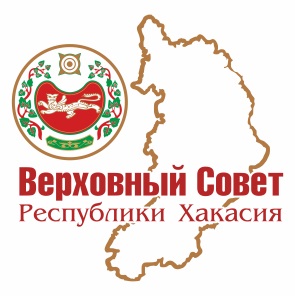 ВЕРХОВНЫЙ СОВЕТ РЕСПУБЛИКИ ХАКАСИЯАппарат Верховного Совета Республики ХакасияЗАКОНОДАТЕЛЬНАЯ ДЕЯТЕЛЬНОСТЬВЕРХОВНОГО СОВЕТА РЕСПУБЛИКИ ХАКАСИЯСЕДЬМОГО СОЗЫВА В 2020 ГОДУИнформационный бюллетень№ 7Абакан2021ОГЛАВЛЕНИЕВведение											        3Основы конституционного строя							        8Местное самоуправление								        22Налоговая политика и финансы							        28Жилищное обеспечение								        35Здравоохранение и социальная защита					        40Образование и культура								        51Экология, природные ресурсы и природопользование			        53Экономическая политика								        56Аграрная политика и землепользование					        61Постановления Верховного Совета Республики Хакасия		        63нормативного характераВВЕДЕНИЕНастоящий информационный бюллетень подготовлен на основе анализа законодательной деятельности Верховного Совета Республики Хакасия в 2020 году.Информация о принятых в 2020 году законах Республики Хакасия и постановлениях Верховного Совета Республики Хакасия нормативного характера представлена в 10 тематических разделах. В 2020 году вступил в силу Закон Российской Федерации о поправке к Конституции Российской Федерации от 14 марта 2020 года № 1-ФКЗ «О совершенствовании регулирования отдельных вопросов организации и функционирования публичной власти» (далее – Закон № 1-ФКЗ). В результате принятия поправок много ключевых вопросов оказались в компетенции субъектов Российской Федерации.Постановлением Верховного Совета Республики Хакасия от 28 октября 2020 года № 653-21 принят в первом чтении проект конституционного закона Республики Хакасия № 15-37/80-7 «О внесении изменений в Конституцию Республики Хакасия», уточняющий в том числе перечень вопросов совместного ведения Российской Федерации и субъектов Российской Федерации, установленный в части 1 статьи 72 Конституции Российской Федерации. Также проектом конституционного закона предлагается установить для Главы Республики Хакасия – Председателя Правительства Республики Хакасия требования в части постоянного проживания в Российской Федерации, а также запрет открывать и иметь счета (вклады), хранить наличные денежные средства и ценности в иностранных банках, расположенных за пределами территории Российской Федерации.Законом о поправках определен исчерпывающий перечень судов, составляющих судебную систему Российской Федерации, из которого исключены Конституционные (уставные) суды субъектов Российской Федерации и включены мировые судьи субъектов Российской Федерации. Соответствующие изменения включены в проект конституционного закона Республики Хакасия.Кроме того, Законом Российской Федерации о поправке к Закону № 1-ФКЗ изменен порядок назначения на должность прокуроров субъектов Российской Федерации. В соответствии с частью 4 статьи 129 Конституции Российской Федерации прокуроры субъектов Российской Федерации, прокуроры военных и других специализированных прокуратур, приравненные к прокурорам субъектов Российской Федерации, назначаются на должность после консультаций с Советом Федерации и освобождаются от должности Президентом Российской Федерации. При назначении на должность прокуроров субъектов Российской Федерации согласования представления Генерального прокурора Российской Федерации с субъектами Российской Федерации теперь не требуется.С учетом изменений федерального законодательства Верховным Советом Республики Хакасия принят Закон Республики Хакасия от 16 ноября 2020 года № 65-ЗРХ «О признании утратившим силу Закона Республики Хакасия «О порядке согласования представления Генерального прокурора Российской Федерации о назначении на должность прокурора Республики Хакасия».В 2020 году Верховным Советом Республики Хакасия была продолжена работа по принятию нормативных правовых актов, направленных на обеспечение высокого уровня социальной защиты граждан и поддержание социальной стабильности в регионе. С целью обеспечения высокого уровня и качества жизни населения республики на основе повышения конкурентоспособности экономики, обеспечивающей экономический рост Республики Хакасия, принят Закон Республики Хакасия от 12 февраля 2020 года № 01-ЗРХ «Об утверждении Стратегии социально-экономического развития Республики Хакасия до 2030 года», который является базовым документом стратегического планирования, определяющим долгосрочные приоритеты, цели и задачи социально-экономического развития Республики Хакасия, которые необходимо достичь к 2030 году.В частности, Стратегией предусмотрено строительство автомобильной дороги (транспортного коридора) Абакан – Бийск, реформирование налоговой нагрузки субъектов предпринимательства, разработка и внедрение института найма жилья.В текущем году приоритетным направлением работы республиканского парламента явилось законодательное регулирование вопросов, направленных на защиту прав граждан и бизнеса в условиях эпидемии новой коронавирусной инфекции (COVID-19).Ключевыми можно назвать принятые в 2020 году:- Закон Республики Хакасия от 28 мая 2020 года № 16-ЗРХ «О введении в действие на территории Республики Хакасия специального налогового режима «Налог на профессиональный доход», предоставляющий самозанятым гражданам право легализовать свою предпринимательскую деятельность с минимальными издержками и вести ее в дальнейшем в наиболее простом и необременительном режиме: это онлайн-регистрация, не требующая личного присутствия, отсутствие отчетности, ведение деятельности без контрольно-кассовой техники, размер налоговой ставки в 4% или 6% вместо 13% налога на доходы физических лиц;- Закон Республики Хакасия от 09 июня 2020 года № 21-ЗРХ «О внесении изменения в Закон Республики Хакасия «О налоговой ставке при применении упрощенной системы налогообложения», устанавливающий для налогоплательщиков, являющихся субъектами малого и среднего предпринимательства и осуществляющих виды экономической деятельности в отраслях российской экономики, в наибольшей степени пострадавших в условиях ухудшения ситуации в результате распространения новой коронавирусной инфекции, на 2020 год налоговые ставки при применении упрощенной системы налогообложения в размере 1% – в случае, если объектом налогообложения являются доходы, и в размере 5% – в случае, если объектом налогообложения являются доходы, уменьшенные на величину расходов;- Закон Республики Хакасия от 14 октября 2020 года № 49-ЗРХ «Об установлении срока рассрочки оплаты недвижимого имущества, находящегося в государственной собственности Республики Хакасия и приобретаемого субъектами малого и среднего предпринимательства при реализации ими преимущественного права на приобретение арендуемого имущества», согласно которому период рассрочки составляет 7 лет. Указанная мера позволяет поддержать хозяйствующие субъекты, оказавшиеся в сложной экономической обстановке из-за распространения коронавирусной инфекции.Медицинским и иным работникам медицинских и иных организаций (их структурных подразделений), оказывающим медицинскую помощь (участвующим в оказании, обеспечивающим оказание медицинской помощи) по диагностике и лечению новой коронавирусной инфекции (COVID-19), медицинским работникам, контактирующим с пациентами с установленным диагнозом новой коронавирусной инфекции (COVID-19), Законом Республики Хакасия от 21 декабря 2020 года № 89-ЗРХ «О внесении изменения в Закон Республики Хакасия «О регулировании отдельных отношений в сфере охраны здоровья граждан в Республике Хакасия» установлена ежемесячная выплата, размер, условия и порядок которой будет определен Правительством Республики Хакасия.С целью обеспечения соблюдения и исполнения законов Республики Хакасия, контроля за исполнением республиканского бюджета Республики Хакасия, противодействия коррупции принят Закон Республики Хакасия от 16 ноября 2020 года № 68-ЗРХ «О контрольной деятельности Верховного Совета Республики Хакасия».Осуществление контрольной деятельности не подменяет осуществление правосудия, расследование преступлений, оперативно-разыскную деятельность, деятельность органов государственной власти и органов местного самоуправления, осуществляемую в пределах их компетенции.Контрольная деятельность осуществляется в определенных формах, в частности таких, как заслушивание информации, «правительственный час», депутатский запрос, депутатское расследование, обращение в суды.Отдельно следует отметить Закон Республики Хакасия от 09 декабря 2020 года № 81-ЗРХ «О внесении изменения в статью 1 Закона Республики Хакасия «О единых нормативах отчислений в местные бюджеты в Республике Хакасия», который принят в целях недопущения падения доходов местных бюджетов в связи с отменой с 01 января 2021 года единого налога на вмененный доход для отдельных видов деятельности, который в полном объеме зачислялся в бюджеты муниципальных районов и городских округов.	Законом с 01 января 2021 года установлен единый норматив отчислений от налога, взимаемого в связи с применением упрощенной системы налогообложения, подлежащего зачислению в республиканский бюджет Республики Хакасия, в бюджеты муниципальных районов и городских округов Республики Хакасия в размере 30 процентов.В феврале текущего года принят Закон Республики Хакасия от 06 марта 2020 года № 11-ЗРХ «О запрете оборота на территории Республики Хакасия бестабачной никотинсодержащей продукции, электронных систем доставки никотина и о внесении изменений в отдельные законодательные акты Республики Хакасия в связи с установлением административной ответственности за нарушение данного запрета».Однако позже вступил в силу Федеральный закон от 31 июля 2020 года № 303-ФЗ «О внесении изменений в отдельные законодательные акты Российской Федерации по вопросу охраны здоровья граждан от последствий потребления никотинсодержащей продукции», устанавливающий правовое регулирование обращения никотинсодержащей продукции на федеральном уровне, а субъектам Российской Федерации предоставляющий право устанавливать только дополнительные ограничения потребления никотинсодержащей продукции или использования кальянов в отдельных общественных местах и в помещениях.С учетом изложенного Закон Республики Хакасия № 11-ЗРХ признан утратившим силу (Закон Республики Хакасия от 30 сентября 2020 года № 48-ЗРХ   «О признании утратившим силу Закона Республики Хакасия «О запрете оборота на территории Республики Хакасия бестабачной никотинсодержащей продукции, электронных систем доставки никотина и о внесении изменений в отдельные законодательные акты Республики Хакасия в связи с установлением административной ответственности за нарушение данного запрета» и о внесении изменений в отдельные законодательные акты Республики Хакасия об административных правонарушениях»).Деятельность Верховного Совета Республики Хакасия в 2020 году, как и в предыдущие годы, была направлена на развитие нормативной правовой базы и ее совершенствование, обусловленное как изменением федерального законодательства, так и результатами, полученными в ходе правоприменительной практики.Верховным Советом Республики Хакасия в 2020 году велась систематическая работа по приведению законодательства Республики Хакасия в соответствие с федеральным законодательством на основе анализа его изменений. В 2020 году, как и в предыдущие годы, наиболее активно реализовали право законодательной инициативы Глава Республики Хакасия – Председатель Правительства Республики Хакасия и депутаты Верховного Совета Республики Хакасия. Так, в 2020 году Верховным Советом Республики Хакасия рассмотрено 117 законопроектов, из них внесено:Главой Республики Хакасия – Председателем Правительства Республики Хакасия – 53 законопроекта;депутатами Верховного Совета Республики Хакасия – 47;прокурором Республики Хакасия – 3; Советом депутатов Усть-Абаканского поссовета – 3; Советом депутатов Ширинского района – 2; Избирательной комиссией Республики Хакасия – 1;Контрольно-счетной палатой Республики Хакасия – 1.По результатам рассмотрения законопроектов Верховным Советом Республики Хакасия принят 101 закон (из них 17 – базовых, 80 – о внесении изменений в законы Республики Хакасия, 3 – о признании утратившими силу законодательных актов (положений законодательный актов), 1 – о приостановлении действия законодательных актов), отклонено 2 законопроекта, приняты в первом чтении (находятся на рассмотрении Верховного Совета) 4 законопроекта, 5 законопроектов представлены Президиумом Верховного Совета (находятся на рассмотрении Верховного Совета), 5 законопроектов отозваны.ОСНОВЫ КОНСТИТУЦИОННОГО СТРОЯЗакон Республики Хакасия от 12.02.2020 № 02-ЗРХ«О внесении изменения в статью 11 Закона Республики Хакасия«О звании «Почетный гражданин Республики Хакасия»Законом терминология, используемая в Законе Республики Хакасия «О звании «Почетный гражданин Республики Хакасия», приведена в соответствие с Федеральным законом от 29.07.2017 № 217-ФЗ «О ведении гражданами садоводства и огородничества для собственных нужд и о внесении изменений в отдельные законодательные акты Российской Федерации», которым исключено понятие «дача» (в том числе понятие «дачное строительство»).Закон Республики Хакасия от 12.02.2020 № 06-ЗРХ«О внесении изменений в статью 8 Закона Республики Хакасия «Об оказании бесплатной юридической помощи в Республике Хакасия»В целях приведения в соответствие с федеральным законодательством указанным Законом внесены изменения в статью 8 Закона Республики Хакасия от 05.10.2012 № 84-ЗРХ «Об оказании бесплатной юридической помощи в Республике Хакасия», устанавливающую перечень документов, необходимых для получения гражданами бесплатной юридической помощи.Согласно внесенным изменениям для получения бесплатной юридической помощи родителями, воспитывающими детей в возрасте до 14 лет в неполных семьях, не требуется предоставлять справку о составе семьи. Закон Республики Хакасия от 06.03.2020 № 13-ЗРХ«О внесении изменения в статью 4 Закона Республики Хакасия «О гарантиях равенства политических партий, представленных в Верховном Совете Республики Хакасия, при освещении их деятельности             региональными телеканалом и радиоканалом»Указанным Законом в соответствие с федеральным законодательством приведено понятие «политическая партия», используемое в статье 4 Закона Республики Хакасия от 09.07.2010 № 73-ЗРХ «О гарантиях равенства политических партий, представленных в Верховном Совете Республики Хакасия, при освещении их деятельности региональными телеканалом и радиоканалом».Закон Республики Хакасия от 09.06.2020 № 19-ЗРХ«О внесении изменений в отдельные законодательные акты Республики Хакасия в связи с изменением системы исполнительных органов государственной власти Республики Хакасия»Указанным Законом внесены изменения в ряд законодательных актов Республики Хакасия в связи с изменением системы исполнительных органов государственной власти Республики Хакасия в части переименования Администрации Главы Республики Хакасия – Председателя Правительства Республики Хакасия в Аппарат Главы Республики Хакасия – Председателя Правительства Республики Хакасия и Правительства Республики Хакасия и наделения его статусом исполнительного органа государственной власти Республики Хакасия. Закон Республики Хакасия от 09.06.2020 № 26-ЗРХ«О внесении изменений в Закон Республики Хакасия «О государственных должностях Республики Хакасия и государственной гражданской службе Республики Хакасия»Указанный Закон принят в целях приведения Закона Республики Хакасия от 28.02.2006 № 9-ЗРХ «О государственных должностях Республики Хакасия и государственной гражданской службе Республики Хакасия» в соответствие с федеральным законодательством.В частности, уточнен порядок присвоения и сохранения классных чинов государственной гражданской службы Республики Хакасия, установлено соответствие классных чинов государственной гражданской службы Республики Хакасия должностям государственной гражданской службы Республики Хакасия, внесены изменения в перечень запретов, связанных с прохождением государственной гражданской службы, в части регулирования возможности участия государственных гражданских служащих в управлении коммерческой или некоммерческой организацией.Закон дополнен нормой, согласно которой в шестимесячный срок, установленный для привлечения государственных гражданских служащих к дисциплинарной ответственности за совершение коррупционного правонарушения, не будут включаться периоды их временной нетрудоспособности, пребывания в отпуске, а также время производства по уголовному делу.Признаны утратившими силу пункты 7, 8 части 5 статьи 51 Закона Республики Хакасия от 28.02.2006 № 9-ЗРХ «О государственных должностях Республики Хакасия и государственной гражданской службе Республики Хакасия», согласно которым в состав денежного содержания государственных гражданских служащих включались дополнительные выплаты (ежемесячная надбавка к должностному окладу за ученую степень кандидата наук – в размере 10 процентов от должностного оклада; за ученую степень доктора наук – в размере 20 процентов от должностного оклада; за почетное звание Российской Федерации и (или) Республики Хакасия – в размере 15 процентов от должностного оклада и ежемесячная надбавка к должностному окладу за проведение правовой экспертизы нормативных правовых актов Республики Хакасия и проектов нормативных правовых актов Республики Хакасия, подготовку и редактирование проектов нормативных правовых актов Республики Хакасия и (или) их визирование в качестве юриста или исполнителя гражданским служащим, имеющим высшее юридическое образование, в основные служебные обязанности которых входит указанная деятельность, – в размере 70 процентов от должностного оклада).Закон Республики Хакасия от 21.07.2020 № 34-ЗРХ«Об отдельных вопросах развития российского казачества на территории Республики Хакасия»Указанным Законом в соответствии с федеральным законодательством регулируются отдельные вопросы в сфере развития российского казачества на территории Республики Хакасия.В частности, разграничены полномочия между органами государственной власти Республики Хакасия в сфере развития российского казачества на территории Республики Хакасия.Законом установлено, что государственная поддержка российского казачества на территории Республики Хакасия осуществляется в соответствии с Законом Республики Хакасия от 12.11.2007 № 78-ЗРХ «О взаимодействии органов государственной власти Республики Хакасия с негосударственными некоммерческими организациями», а также в соответствии с государственными программами Республики Хакасия, предусматривающими мероприятия, направленные на развитие российского казачества на территории Республики Хакасия.Закон Республики Хакасия от 21.07.2020 № 35-ЗРХ«О внесении изменений в Закон Республики Хакасия «О представлении гражданами, претендующими на замещение государственных должностей Республики Хакасия и должностей государственной гражданской службы Республики Хакасия, лицами, замещающими государственные должности Республики Хакасия, и государственными гражданскими служащими Республики Хакасия сведений о доходах, об имуществе и обязательствах имущественного характера»Указанным Законом отдельные положения Закона Республики Хакасия от 28.12.2009 № 151-ЗРХ «О представлении гражданами, претендующими на замещение государственных должностей Республики Хакасия и должностей государственной гражданской службы Республики Хакасия, лицами, замещающими государственные должности Республики Хакасия, и государственными гражданскими служащими Республики Хакасия сведений о доходах, об имуществе и обязательствах имущественного характера» приведены в соответствие с требованиями Указа Президента Российской Федерации от 23.06.2014 № 460 «Об утверждении формы справки о доходах, расходах, об имуществе и обязательствах имущественного характера и внесении изменений в некоторые акты Президента Российской Федерации», которым установлено, что лица, претендующие на замещение должностей и замещающие должности, осуществление полномочий по которым влечет за собой обязанность представлять сведения о своих доходах, расходах, об имуществе и обязательствах имущественного характера, а также о доходах, расходах, об имуществе и обязательствах имущественного характера своих супруги (супруга) и несовершеннолетних детей, представляют такие сведения в форме справки, заполненной с использованием специального программного обеспечения «Справки БК», размещенного на официальном сайте Президента Российской Федерации.Закон Республики Хакасия от 21.07.2020 № 36-ЗРХ«О внесении изменений в Закон Республики Хакасия «О наделении органов местного самоуправления муниципальных образований Республики Хакасия отдельными государственными полномочиями в сфере определения перечня должностных лиц, уполномоченных составлять протоколы об административных правонарушениях»Законом в соответствии с новыми требованиями Бюджетного кодекса Российской Федерации установлен порядок определения общего объема субвенций из республиканского бюджета Республики Хакасия бюджетам муниципальных образований Республики Хакасия на осуществление органами местного самоуправления государственного полномочия по определению перечня должностных лиц, уполномоченных составлять протоколы об административных правонарушениях, а также показатель (критерий) и методика распределения таких субвенций. Показателем (критерием) распределения между муниципальными образованиями Республики Хакасия общего объема субвенций является корректирующий коэффициент, учитывающий статус муниципального образования.Также Законом в соответствии с новыми требованиями Бюджетного кодекса Российской Федерации установлен порядок определения общего объема субвенций из республиканского бюджета Республики Хакасия бюджетам муниципальных районов Республики Хакасия на осуществление государственного полномочия по расчету и предоставлению субвенций бюджетам городских и сельских поселений по определению перечня должностных лиц, уполномоченных составлять протоколы об административных правонарушениях, а также показатель (критерий) и методика распределения таких субвенций. Показателем (критерием) распределения между муниципальными районами Республики Хакасия общего объема субвенций на осуществление государственного полномочия на соответствующий финансовый год является количество городских и сельских поселений, входящих в состав муниципального района.Закон Республики Хакасия от 21.07.2020 № 39-ЗРХ«О внесении изменений в Закон Республики Хакасия «О мировых судьях в Республике Хакасия»Указанный Закон принят в целях приведения Закона Республики Хакасия от 22.02.2000 № 73 «О мировых судьях в Республике Хакасия» в соответствие с Федеральным законом от 02.08.2019 № 285-ФЗ «О внесении изменения в статью 21 Закона Российской Федерации «О статусе судей в Российской Федерации», согласно которому судьям конституционных (уставных) судов субъектов Российской Федерации, мировым судьям, пребывающим в отставке, удостоверения судьи подписываются и выдаются в порядке, установленном законами субъектов Российской Федерации.Закон Республики Хакасия от 22.02.2000 № 73 «О мировых судьях в Республике Хакасия» дополнен новыми положениями, устанавливающими порядок подписания, выдачи и оформления удостоверения мирового судьи и удостоверения мирового судьи, пребывающего в отставке. Также определен порядок замены и возврата указанных удостоверений. Форма удостоверения мирового судьи, форма удостоверения мирового судьи, пребывающего в отставке, и порядок их заполнения установлены в приложениях к Закону.Закон Республики Хакасия от 21.07.2020 № 40-ЗРХ«О внесении изменений в статьи 28 и 33 Закона Республики Хакасия«О нормативных правовых актах Республики Хакасия»Данный Закон принят в целях приведения Закона Республики Хакасия от 11.03.2015 № 18-ЗРХ «О нормативных правовых актах Республики Хакасия» в соответствие с Федеральным законом от 01.05.2019 № 94-ФЗ «О внесении изменения в статью 2633 Федерального закона «Об общих принципах организации законодательных (представительных) и исполнительных органов государственной власти субъектов Российской Федерации», которым расширен перечень нормативных правовых актов субъектов Российской Федерации, не подлежащих оценке регулирующего воздействия.Законом в новой редакции изложен пункт, регулирующий проведение оценки регулирующего воздействия проектов нормативных правовых актов, в том числе установлен перечень проектов нормативных правовых актов Республики Хакасия, которые не подлежат оценке регулирующего воздействия.Урегулированы отдельные вопросы, касающиеся официального размещения текстов нормативных правовых актов Республики Хакасия, в частности, определено, что газета «Хакас чирi» является официальным периодическим печатным изданием. Внесены уточнения, согласно которым тексты законов Республики Хакасия и иных нормативных правовых актов, размещенные в виде графических изображений на портале Министерства юстиции Российской Федерации «Нормативные правовые акты в Российской Федерации» в соответствии с законодательством Российской Федерации, являются официальными.Закон Республики Хакасия от 21.07.2020 № 43-ЗРХ«О внесении изменений в Закон Республики Хакасия «Об Уполномоченном по правам человека в Республике Хакасия»С 29 марта 2020 года вступил в силу Федеральный закон от 18.03.2020 № 48-ФЗ «Об уполномоченных по правам человека в субъектах Российской Федерации», который определил единые принципы организации деятельности уполномоченных по правам человека в субъектах Российской Федерации, в частности, расширил функции региональных омбудсменов и гарантии их деятельности, в связи с чем отдельные положения Закона Республики Хакасия от 09.07.2010 № 63-ЗРХ «Об Уполномоченном по правам человека в Республике Хакасия» вступили в противоречие с вышеуказанным федеральным законом.В Закон Республики Хакасия от 09.07.2010 № 63-ЗРХ «Об Уполномоченном по правам человека в Республике Хакасия» внесены следующие изменения: установлены требования, предъявляемые к кандидату на должность Уполномоченного по правам человека в Республике Хакасия (далее – Уполномоченный), порядок и срок назначения (избрания) его на данную должность; уточнены принципы и гарантии деятельности Уполномоченного, расширены его полномочия; установлена обязанность Уполномоченного сообщать Председателю Верховного Совета о возникновении личной заинтересованности при осуществлении своих полномочий, которая приводит или может привести к конфликту интересов, а также принимать меры по предотвращению или урегулированию такого конфликта; установлен порядок рассмотрения Уполномоченным жалоб, его права на принятие мер по защите и восстановлению прав и свобод человека и гражданина; предусмотрена возможность создания при Уполномоченном консультативного (экспертного) совета.Закон Республики Хакасия от 14.10.2020 № 50-ЗРХ«О внесении изменений в Закон Республики Хакасия «О наделении органов местного самоуправления муниципальных образований Республики Хакасия государственными полномочиями по подготовке и проведению Всероссийской переписи населения 2020 года на территории Республики Хакасия»Законом срок наделения органов местного самоуправления государственными полномочиями Российской Федерации по подготовке и проведению Всероссийской переписи населения 2020 года продлен до 01 января 2023 года. Установлено, что Глава Республики Хакасия – Председатель Правительства Республики Хакасия осуществляет контроль за эффективностью и качеством осуществления органами местного самоуправления государственных полномочий в соответствии с Федеральным законом от 25.01.2002 № 8-ФЗ «О Всероссийской переписи населения». Срок действия Закона Республики Хакасия «О наделении органов местного самоуправления муниципальных образований Республики Хакасия     государственными полномочиями по подготовке и проведению Всероссийской переписи населения 2020 года на территории Республики Хакасия» продлен до 01 января 2023 года (ранее – до 01 января 2022 года).Закон Республики Хакасия от 14.10.2020 № 54-ЗРХ«О внесении изменений в статьи 3 и 63 Закона Республики Хакасия«Об отдельных вопросах проведения публичных мероприятий в Республике Хакасия»Законом установлено, что уведомление о проведении публичного мероприятия подлежит регистрации органом, в который оно подается, в день его поступления с присвоением регистрационного номера и указанием даты и времени его получения. В целях документального подтверждения получения уведомления на его копии, которая остается у организатора публичного мероприятия, делается отметка о дате и времени приема уведомления, указываются наименование органа, в который оно подается, должность, фамилия и инициалы лица, зарегистрировавшего данное уведомление.Кроме того, в целях исполнения постановления Конституционного Суда Российской Федерации от 04.06.2020 № 27-П признана утратившей силу норма о том, что проведение собраний, митингов, демонстраций и шествий запрещается на территориях, прилегающих ближе чем на 50 метров к зданиям, в которых располагаются медицинские организации, образовательные организации, учреждения социальной поддержки населения и организации социального обслуживания с пребыванием людей на постоянной основе или стационарном лечении, а также к зданиям, в которых располагаются дежурно-диспетчерские, аварийно-спасательные и другие службы экстренного реагирования.Закон Республики Хакасия от 14.10.2020 № 55-ЗРХ«О внесении изменения в статью 51 Закона Республики Хакасия «О государственных должностях Республики Хакасия и государственной гражданской службе Республики Хакасия»Законом устанавливаются ежемесячные надбавки к должностному окладу государственных гражданских служащих Республики Хакасия в следующих размерах: 1) за ученую степень кандидата наук – в размере 10 процентов от должностного оклада;2) за ученую степень доктора наук – в размере 20 процентов от должностного оклада;3) за почетное звание Российской Федерации и (или) Республики Хакасия – в размере 15 процентов от должностного оклада.Закон Республики Хакасия от 14.10.2020 № 61-ЗРХ«О внесении изменений в статью 2 и приложение 2 к Закону Республики Хакасия «О наделении органов местного самоуправления муниципальных образований Республики Хакасия отдельными государственными полномочиями по предоставлению компенсации части родительской платы за присмотр и уход за ребенком в частных, государственных и муниципальных образовательных организациях, реализующих образовательную программу дошкольного образования, и в частных организациях, осуществляющих присмотр и уход за детьми»Указанным Законом отдельные положения Закона Республики Хакасия от 08.12.2008 № 82-ЗРХ «О наделении органов местного самоуправления муниципальных образований Республики Хакасия отдельными государственными полномочиями по предоставлению компенсации части родительской платы за присмотр и уход за ребенком в частных, государственных и муниципальных образовательных организациях, реализующих образовательную программу дошкольного образования, и в частных организациях, осуществляющих присмотр и уход за детьми» приведены в соответствие с Бюджетным кодексом Российской Федерации. В частности, установлен порядок определения общего объема субвенций из республиканского бюджета Республики Хакасия бюджетам муниципальных образований Республики Хакасия на осуществление органами местного самоуправления отдельных государственных полномочий по предоставлению компенсации части родительской платы за присмотр и уход за ребенком в частных, государственных и муниципальных образовательных организациях, реализующих образовательную программу дошкольного образования, и в частных организациях, осуществляющих присмотр и уход за детьми, а также показатели (критерии) и методика распределения между муниципальными образованиями общего объема таких субвенций.Общий объем субвенций распределяется между муниципальными образованиями Республики Хакасия на основании следующих показателей (критериев): - средний размер родительской платы за присмотр и уход за детьми в государственных и муниципальных образовательных организациях, реализующих образовательную программу дошкольного образования, находящихся на территории Республики Хакасия, утвержденный постановлением Правительства Республики Хакасия, определяется Правительством Республики Хакасия на основании информации, представляемой органами местного самоуправления, осуществляющими государственные полномочия. Форма и сроки представления информации устанавливаются уполномоченным органом государственной власти Республики Хакасия в сфере образования; - размер компенсации родительской платы на ребенка, посещающего частную, государственную или муниципальную образовательную организацию, реализующую образовательную программу дошкольного образования, утвержденный законом Республики Хакасия; - данные о количестве в семьях, отвечающих установленному законом Республики Хакасия критерию нуждаемости, детей, посещающих частные, государственные и муниципальные образовательные организации, реализующие образовательную программу дошкольного образования, и частные организации, осуществляющие присмотр и уход за детьми, определяются на основании информации, представляемой органами местного самоуправления, осуществляющими государственные полномочия; - данные о средней посещаемости детьми дошкольного возраста частных, государственных и муниципальных образовательных организаций, реализующих образовательную программу дошкольного образования, и частных организаций, осуществляющих присмотр и уход за детьми (с учетом пропусков по болезни, отпуска родителей и другого), определяются на основании информации, представляемой органами местного самоуправления, осуществляющими государственные полномочия. Форма и сроки представления информации устанавливаются уполномоченным органом государственной власти Республики Хакасия в сфере образования.Закон Республики Хакасия от 14.10.2020 № 62-ЗРХ«О внесении изменений в статью 2 и приложение 2 к Закону Республики Хакасия «О наделении органов местного самоуправления муниципальных образований Республики Хакасия государственными полномочиями по созданию, организации и обеспечению деятельности административных комиссий в Республике Хакасия»Указанным Законом отдельные положения Закона Республики Хакасия от 29.04.2009 № 25-ЗРХ «О наделении органов местного самоуправления муниципальных образований Республики Хакасия государственными полномочиями по созданию, организации и обеспечению деятельности административных комиссий в Республике Хакасия» приведены в соответствие с Бюджетным кодексом Российской Федерации.В частности, установлен порядок определения общего объема субвенций из республиканского бюджета Республики Хакасия бюджетам муниципальных образований Республики Хакасия на осуществление государственных полномочий по созданию, организации и обеспечению деятельности административных комиссий в Республике Хакасия, а также показатель (критерий) и методика распределения таких субвенций.Закон Республики Хакасия от 14.10.2020 № 64-ЗРХ«О внесении изменений в Закон Республики Хакасия «О наделении органов местного самоуправления в Республике Хакасия государственными полномочиями по образованию и обеспечению деятельности комиссий по делам несовершеннолетних и защите их прав»Указанным Законом отдельные положения Закона Республики Хакасия от 29.04.2009 № 25-ЗРХ «О наделении органов местного самоуправления муниципальных образований Республики Хакасия государственными полномочиями по созданию, организации и обеспечению деятельности административных комиссий в Республике Хакасия» приведены в соответствие с Бюджетным кодексом Российской Федерации.В частности, установлен порядок определения общего объема субвенций, предоставляемых местным бюджетам из республиканского бюджета Республики Хакасия для осуществления государственных полномочий по образованию и обеспечению деятельности комиссий по делам несовершеннолетних и защите их прав, а также показатели (критерии) и методика распределения таких субвенций.Общий объем субвенций, предоставляемых местным бюджетам из республиканского бюджета Республики Хакасия для осуществления переданных государственных полномочий, распределяется между муниципальными образованиями Республики Хакасия на основании следующих показателей (критериев):- размер должностного оклада одного специалиста – члена комиссии, утвержденный постановлением Правительства Республики Хакасия;- численность специалистов – членов комиссии в муниципальном образовании, которая зависит от численности несовершеннолетних, проживающих на территории муниципального образования.Закон Республики Хакасия от 16.11.2020 № 65-ЗРХ«О признании утратившим силу Закона Республики Хакасия «О порядке согласования представления Генерального прокурора Российской Федерации о назначении на должность прокурора Республики Хакасия»14 июля 2020 года вступил в силу Закон Российской Федерации о поправке к Конституции Российской Федерации № 1-ФКЗ «О совершенствовании регулирования отдельных вопросов организации и функционирования публичной власти», которым в том числе изменен порядок назначения на должность прокуроров субъектов Российской Федерации. В соответствии с частью 4 статьи 129 Конституции Российской Федерации прокуроры субъектов Российской Федерации, прокуроры военных и других специализированных прокуратур, приравненные к прокурорам субъектов Российской Федерации, назначаются на должность после консультаций с Советом Федерации и освобождаются от должности Президентом Российской Федерации. При назначении на должность прокуроров субъектов Российской Федерации согласования представления Генерального прокурора Российской Федерации с субъектами Российской Федерации не требуется.С учетом изложенного рассматриваемым Законом признан утратившим силу Закон Республики Хакасия от 10.06.2015 № 52-ЗРХ «О порядке согласования представления Генерального прокурора Российской Федерации о назначении на должность прокурора Республики Хакасия».Закон Республики Хакасия от 16.11.2020 № 67-ЗРХ«О внесении изменений в Закон Республики Хакасия «О коренных малочисленных народах Российской Федерации на территории Республики Хакасия»Данным Законом установлены полномочия Главы Республики Хакасия – Председателя Правительства Республики Хакасия по защите исконной среды обитания, традиционных образа жизни, хозяйственной деятельности и промыслов малочисленных народов. В частности, Глава Республики Хакасия – Председатель Правительства Республики Хакасия направляет в федеральный орган исполнительной власти, осуществляющий функции по выработке и реализации государственной национальной политики и нормативно-правовому регулированию в сфере государственной национальной политики, представления по формированию Единого перечня коренных малочисленных народов Российской Федерации, в связи с чем скорректированы полномочия исполнительного органа государственной власти Республики Хакасия, осуществляющего функции по реализации государственной политики в сфере межнациональных отношений, защиты прав национальных меньшинств и коренных малочисленных народов, проживающих в Республике Хакасия, взаимодействия с органами местного самоуправления, общественными и религиозными объединениями. 	Указанный орган обеспечивает подготовку представлений Главы Республики Хакасия – Председателя Правительства Республики Хакасия в федеральный орган исполнительной власти, осуществляющий функции по выработке и реализации государственной национальной политики и нормативно-правовому регулированию в сфере государственной национальной политики, по формированию Единого перечня коренных малочисленных народов Российской Федерации.Закон Республики Хакасия от 16.11.2020 № 68-ЗРХ«О контрольной деятельности Верховного Совета Республики Хакасия»Закон регулирует общественные отношения, связанные с осуществлением Верховным Советом Республики Хакасия, Президиумом Верховного Совета Республики Хакасия, депутатами Верховного Совета Республики Хакасия, комитетами (комиссиями) Верховного Совета Республики Хакасия, депутатской комиссией по рассмотрению фактов и обстоятельств, послуживших основанием для проведения депутатского расследования, контрольной деятельности на основе Конституции Российской Федерации, федеральных законов, Конституции Республики Хакасия, законов Республики Хакасия, настоящего Закона и иных нормативных правовых актов Республики Хакасия.Контрольная деятельность осуществляется в определенных формах, в частности, заслушивание информации, «правительственный час», депутатский запрос, депутатское расследование, обращение в суды и ряд других.Осуществление контрольной деятельности не подменяет осуществление правосудия, расследование преступлений, оперативно-разыскную деятельность, деятельность органов государственной власти и органов местного самоуправления, осуществляемую в пределах их компетенции.Мероприятия, направленные на осуществление контрольной деятельности, проводятся в соответствии с планом контрольной деятельности Верховного Совета Республики Хакасия на календарный год.Закон Республики Хакасия от 16.11.2020 № 73-ЗРХ«О внесении изменений в Закон Республики Хакасия«О государственных должностях Республики Хакасия и государственной гражданской службе Республики Хакасия»Согласно внесенным изменениям при поощрении или награждении гражданского служащего, а также гражданина, уволенного с гражданской службы Республики Хакасия после представления к поощрению или награждению, выплачивается единовременное поощрение в размере одного должностного оклада. Единовременное поощрение выплачивается за счет средств фонда оплаты труда гражданских служащих государственного органа Республики Хакасия.Установлено, что эксперименты по применению новых подходов к организации гражданской службы и обеспечению деятельности гражданских служащих могут проводиться в государственном органе Республики Хакасия, его самостоятельном структурном подразделении либо в нескольких государственных органах. На период проведения эксперимента, но не более чем на один год могут изменяться условия служебных контрактов гражданских служащих – участников эксперимента. Изменение условий служебного контракта не должно приводить к уменьшению размера денежного содержания гражданского служащего, а также к понижению его в должности.С 01 января 2021 года перечень обязанностей лица, замещающего государственную должность Республики Хакасия, дополнен обязанностью проходить диспансеризацию в установленном порядке.Закон Республики Хакасия от 16.11.2020 № 74-ЗРХ«О внесении изменений в отдельные законодательные акты Республики Хакасия о выборах и референдумах, порядке отзыва Главы Республики Хакасия – Председателя Правительства Республики Хакасия»Указанным Законом отдельные положения Закона Республики Хакасия от 25.05.1999 № 61 «Об Избирательной комиссии Республики Хакасия», Закона Республики Хакасия от 25.09.2006 № 50-ЗРХ «О референдуме Республики Хакасия», Закона Республики Хакасия от 16.11.2006 № 64-ЗРХ            «О местном референдуме в Республике Хакасия», Закона Республики Хакасия от 08.07.2011 № 65-ЗРХ «О выборах глав муниципальных образований и депутатов представительных органов муниципальных образований в Республике Хакасия», Закона Республики Хакасия от 09.06.2012 № 50-ЗРХ «О выборах депутатов Верховного Совета Республики Хакасия», Закона Республики Хакасия от 28.06.2012 № 52-ЗРХ «О выборах Главы Республики Хакасия – Председателя Правительства Республики Хакасия», Закона Республики Хакасия от 20.12.2012 № 123-ЗРХ «Об избирательных комиссиях, комиссиях референдума в Республике Хакасия», Закона Республики Хакасия от 20.12.2012 № 133-ЗРХ «О порядке отзыва Главы Республики Хакасия – Председателя Правительства Республики Хакасия» приведены в соответствие с Федеральным законом от 12.06.2002  № 67-ФЗ «Об основных гарантиях избирательных прав и права на участие в референдуме граждан Российской Федерации».В частности, установлено, что в случае введения режима повышенной готовности или чрезвычайной ситуации при наличии угрозы жизни и (или) здоровью избирателей на всей территории или на части территории избирательного округа в случае, если выборы, референдум или голосование по отзыву Главы Республики Хакасия – Председателя Правительства Республики Хакасия назначены или должны быть назначены, голосование может быть отложено. В целях создания условий для защиты здоровья избирателей, участников референдума, участников голосования по отзыву Главы Республики Хакасия – Председателя Правительства Республики Хакасия при участии в голосовании и создания максимального удобства для реализации гражданами Российской Федерации избирательных прав, права на участие в референдуме голосование избирателей, участников референдума может проводиться вне помещения для голосования, в том числе на территориях и в местах, пригодных к оборудованию для проведения голосования (на придомовых территориях, на территориях общего пользования и в иных местах).Кроме того, голосование избирателей, участников референдума и участников голосования по отзыву Главы Республики Хакасия – Председателя Правительства Республики Хакасия, которые проживают (находятся) в населенных пунктах и иных местах, где отсутствуют помещения для голосования и транспортное сообщение с которыми затруднено, может быть проведено досрочно, но не ранее чем за пятнадцать дней до дня голосования. Также расширен перечень категорий граждан, не имеющих права быть избранными. Это граждане Российской Федерации, осужденные к лишению свободы за совершение ряда преступлений средней тяжести и имеющие на день голосования на выборах неснятую и непогашенную судимость за указанные преступления, – до истечения пяти лет со дня снятия или погашения судимости.В целях расширения гарантий реализации права избирателей, участников референдума, относящихся к маломобильным гражданам, закреплена возможность подачи заявления о голосовании вне помещения для голосования через систему «Единый портал государственных и муниципальных услуг (функций)».Политическим партиям, по предложению которых назначены члены соответствующей комиссии, предоставлено право отзывать этих членов на основании мотивированного представления об отзыве. При этом рассмотрение такого предложения может быть осуществлено избирательной комиссией только в случае одновременного внесения политической партией предложения по кандидатуре нового члена.Установлено, что по решению избирательной комиссии, организующей выборы, референдум, голосование на выборах (включая повторное голосование, повторные выборы), референдумах может проводиться в течение нескольких дней подряд, но не более трех дней. Закон Республики Хакасия от 21.12.2020 № 95-ЗРХ«О внесении изменений в отдельные законодательные акты Республики Хакасия в связи с принятием Федерального закона «О цифровых финансовых активах, цифровой валюте и о внесении изменений в отдельные законодательные акты Российской Федерации»Законом отдельные положения Закона Республики Хакасия от 03.06.2013 № 48-ЗРХ «О контроле за соответствием расходов лиц, замещающих государственные должности Республики Хакасия, и иных лиц их доходам», Закона Республики Хакасия от 09.04.2012 № 23-ЗPX «О комиссии Верховного Совета Республики Хакасия по контролю за достоверностью сведений о доходах, об имуществе и обязательствах имущественного характера, представляемых депутатами Верховного Совета Республики Хакасия», Закона Республики Хакасия от 07.12.2017 № 84-ЗРХ «О представлении гражданами, претендующими на замещение муниципальных должностей в Республике Хакасия, и лицами, замещающими муниципальные должности в Республике Хакасия, сведений о доходах, расходах, имуществе и обязательствах имущественного характера и о проверке достоверности и полноты указанных сведений» приведены в соответствие с Федеральным законом от 03.12.2012 № 230-ФЗ «О контроле за соответствием расходов лиц, замещающих государственные должности, иных и лиц их доходам».Ежегодно в сроки, установленные для представления сведений о доходах, об имуществе и обязательствах имущественного характера, лица, перечисленные в вышеуказанных республиканских законах, должны  представлять сведения о своих расходах, а также о расходах своих супруги (супруга) и несовершеннолетних детей по каждой сделке по приобретению земельного участка, другого объекта недвижимости, транспортного средства, ценных бумаг, акций (долей участия, паев в уставных (складочных) капиталах организаций), совершенной им, его супругой (супругом) и (или) несовершеннолетними детьми в течение календарного года, предшествующего году представления сведений (далее – отчетный период), если общая сумма таких сделок превышает общий доход лица и его супруги (супруга) за три последних года, предшествующих отчетному периоду, и об источниках получения средств, за счет которых совершены эти сделки. К числу таких сделок отнесены сделки с цифровыми финансовыми активами, цифровой валютой.Закон Республики Хакасия от 25.12.2020 № 101-ЗРХ«О размерах должностных окладов и ежемесячного денежного поощрения государственных гражданских служащих Республики Хакасия»Закон принят для упорядочения оплаты труда государственных гражданских служащих Республики Хакасия (далее – гражданский служащий) и в целях реализации Закона Республики Хакасия от 28.02.2006 № 9-ЗРХ «О го-сударственных должностях Республики Хакасия и государственной гражданской службе Республики Хакасия».Законом установлены размеры должностных окладов и размеры ежемесячного денежного поощрения дифференцированно по государственным органам Республики Хакасия.Должностной оклад гражданского служащего установлен в размере должностного оклада по должности государственной гражданской службы Республики Хакасия «специалист 2 разряда» – 3830,0 рубля с применением коэффициентов, установленных Законом при исчислении должностных окладов.   Размер ежемесячного денежного поощрения установлен в окладах месячного денежного содержания в зависимости от категории и группы должностей государственной гражданской службы Республики Хакасия. Размер ежемесячного денежного поощрения конкретному гражданскому служащему устанавливается представителем нанимателя в пределах, установленных Законом.Закон вступил в силу с 01 января 2021 года.Закон Республики Хакасия от 21.12.2020 № 98-ЗРХ «О внесении изменений в Закон Республики Хакасия «О статусе депутата Верховного Совета Республики Хакасия»Указанным Законом определен временной период, в течение которого депутату, осуществляющему полномочия на непостоянной основе, гарантируется сохранение основного рабочего места (должности) при осуществлении им депутатской деятельности, составляющий в совокупности четыре рабочих дня в месяц.Кроме того, Законом внесено изменение, согласно которому наименование государственной должности «член Совета Федерации Федерального Собрания Российской Федерации» заменено на «сенатор Российской Федерации».Статьи 19 и 20 Закона Республики Хакасия «О статусе депутата Верховного Совета Республики Хакасия», касающиеся вопросов депутатского расследования и депутатского запроса, признаны утратившими силу.Законом также приведена к единообразию терминология, касающаяся условий осуществления депутатом депутатской деятельности (на профессиональной постоянной основе или без отрыва от основной деятельности).МЕСТНОЕ САМОУПРАВЛЕНИЕЗакон Республики Хакасия от 06.03.2020 № 12-ЗРХ«О внесении изменений в Закон Республики Хакасия   «О порядке решения вопросов местного значения вновь образованных муниципальных образований (сельских и городских поселений) Республики Хакасия»Данный Закон принят в целях устранения расхождения фактических данных о протяженности дорог на территории муниципального образования Усть-Абаканский поссовет Усть-Абаканского района с данными о дорогах, передаваемых из собственности муниципального образования Усть-Абаканский район в собственность муниципального образования Усть-Абаканский поссовет Усть-Абаканского района, содержащимися в приложении 7 «Перечень объектов, передаваемых из собственности муниципального образования Усть-Абаканский район в собственность расположенных в его границах поселений» к Закону Республики Хакасия от 29.11.2005 № 74-ЗРХ «О порядке решения вопросов местного значения вновь образованных муниципальных образований (сельских и городских поселений) Республики Хакасия».Закон Республики Хакасия от 09.06.2020 № 22-ЗРХ«О внесении изменений в Закон Республики Хакасия «О представлении гражданами, претендующими на замещение муниципальных должностей в Республике Хакасия, и лицами, замещающими муниципальные должности в Республике Хакасия, сведений о доходах, расходах, об имуществе и обязательствах имущественного характера и о проверке достоверности и полноты указанных сведений»Законом внесены изменения в порядок представления гражданами, претендующими на замещение муниципальных должностей в Республике Хакасия, и лицами, замещающими муниципальные должности в Республике Хакасия, сведений о своих доходах, расходах, об имуществе и обязательствах имущественного характера, а также сведений о доходах, расходах, об имуществе и обязательствах имущественного характера своих супруги (супруга) и несовершеннолетних детей (далее – сведения о доходах, расходах, об имуществе и обязательствах имущественного характера) в связи с принятием Федерального закона от 26.07.2019 № 251-ФЗ «О внесении изменений в статью 121 Федерального закона «О противодействии коррупции» (далее – Федеральный закон № 251-ФЗ), направленного на упрощение порядка декларирования доходов депутатов представительных органов сельских поселений, осуществляющих свои полномочия на непостоянной основе (далее – депутат сельского поселения).В соответствии с Федеральным законом № 251-ФЗ обязанность представлять указанные сведения возлагается на депутата сельского поселения только в случае совершения им, его супругой (супругом), несовершеннолетними детьми в течение отчетного периода сделок по приобретению земельного участка, другого объекта недвижимости, транспортного средства, ценных бумаг, акций (долей участия, паев в уставных (складочных) капиталах организаций), если общая сумма таких сделок превышает общий доход данного лица и его супруги (супруга) за три последних года, предшествующих году совершения сделок (отчетному периоду). В случае если в течение отчетного периода такие сделки не совершались, депутат сельского поселения в порядке, установленном настоящим Законом, информирует Главу Республики Хакасия – Председателя Правительства Республики Хакасия путем направления уведомления по форме, приведенной Законом.В соответствии с требованиями Федерального закона от 26.07.2019        № 228-ФЗ «О внесении изменений в статью 40 Федерального закона «Об общих принципах организации местного самоуправления в Российской Федерации» и статью 131 Федерального закона «О противодействии коррупции» Законом установлен порядок принятия решения о применении к депутату, члену выборного органа местного самоуправления, выборному должностному лицу местного самоуправления мер ответственности за коррупционные правонарушения.Установление мер ответственности к депутату, члену выборного органа местного самоуправления, выборному должностному лицу местного самоуправления осуществляется органом местного самоуправления, уполномоченным принимать решение о применении в отношении депутата, члена выборного органа местного самоуправления, выборного должностного лица местного самоуправления мер ответственности, в порядке, определяемом муниципальным правовым актом, в течение 30 дней со дня поступления от Главы Республики Хакасия – Председатель Правительства Республики Хакасия такого заявления. Кроме того, с 01 июля 2020 года стало обязательным заполнение всеми лицами, замещающими муниципальные должности в Республике Хакасия, и гражданами, претендующими на замещение муниципальных должностей в Республике Хакасия, сведений о доходах, расходах, об имуществе и обязательствах имущественного характера с использованием специализированного программного обеспечения «Справка БК». Закон Республики Хакасия от 21.07.2020 № 33-ЗРХ«О внесении изменений в статьи 1 и 3 Закона Республики Хакасия «О  гарантиях осуществления полномочий депутата, члена выборного органа местного самоуправления, выборного должностного лица местного самоуправления в Республике Хакасия»Данный Закон принят в целях реализации положений Федерального закона от 24.04.2020 № 148-ФЗ «О внесении изменений в отдельные законодательные акты Российской Федерации», которым совершенствуются правовые гарантии деятельности, в том числе депутатов представительных органов муниципальных образований, осуществляющих депутатскую деятельность без отрыва от основной деятельности (на непостоянной основе).Законом предусмотрено, что депутату представительного органа муниципального образования для осуществления своих полномочий на непостоянной основе гарантируется сохранение места работы (должности) на период, продолжительность которого устанавливается уставом муниципального образования и не может составлять в совокупности менее двух и более шести рабочих дней в месяц.Закон Республики Хакасия от 14.10.2020 № 56-ЗРХ«О внесении изменений в Закон Республики Хакасия «О муниципальной службе в Республике Хакасия»Указанным Законом внесены изменения в Закон Республики Хакасия от 06.07.2007 № 39-ЗРХ «О муниципальной службе в Республике Хакасия» (далее – Закон Республики Хакасия № 39-ЗРХ) в целях приведения в соответствие с Федеральным законом от 16.12.2019 № 432-ФЗ «О внесении изменений в отдельные законодательные акты Российской Федерации в целях совершенствования законодательства Российской Федерации о противодействии коррупции», положения которого направлены на унификацию порядка привлечения муниципальных служащих к дисциплинарной ответственности за коррупционные правонарушения, а также уточнение и расширение перечня исключений из имеющихся запретов в отношении муниципальных служащих.В частности, перечень запретов для муниципальных служащих дополнен положениями, предусматривающими запрет на участие на безвозмездной основе в управлении коммерческой или некоммерческой организацией, за исключением случаев, предусмотренных подпунктами «а» – « д»  пункта 3 части 1 статьи 14 Федерального закона от 02.03.2007 № 25-ФЗ «О муниципальной службе в Российской Федерации».Установлено, что в связи с прохождением муниципальной службы муниципальному служащему запрещается заниматься предпринимательской деятельностью лично или через доверенных лиц.Законом уточнено, что взыскание за коррупционное правонарушение применяется не позднее шести месяцев со дня поступления информации о совершении муниципальным служащим коррупционного правонарушения, не считая периодов временной нетрудоспособности муниципального служащего, нахождения его в отпуске, и не позднее трех лет со дня совершения им коррупционного правонарушения. В указанные сроки не включается время производства по уголовному делу.Кроме того, Законом регламентирован порядок получения муниципальным служащим разрешения представителя нанимателя (работодателя) на участие на безвозмездной основе в управлении некоммерческой организацией.Для участия на безвозмездной основе в управлении некоммерческой организацией муниципальный служащий обращается к представителю нанимателя (работодателю) не позднее чем за два месяца до начала планируемого участия с заявлением о получении разрешения представителя нанимателя (работодателя). Форма заявления о получении разрешения представителя нанимателя (работодателя) на участие на безвозмездной основе в управлении некоммерческой организацией приведена в Законе.Кадровая служба (муниципальный служащий, осуществляющий кадровую работу) осуществляет предварительное рассмотрение заявления и подготовку мотивированного заключения на него о возможности (невозможности) участия муниципального служащего в управлении некоммерческой организацией. Заявление и мотивированное заключение направляются представителю нанимателя (работодателю) для принятия одного из решений – разрешить  муниципальному служащему участие на безвозмездной основе в управлении некоммерческой организацией либо не разрешить в установленных Законом случаях.  Если же представитель нанимателя (работодатель) придет к выводу о возможности возникновения личной заинтересованности и возможности возникновения конфликта интересов в случае участия муниципального служащего в управлении некоммерческой организацией, он принимает решение о направлении представленных документов для рассмотрения в комиссию по соблюдению требований к служебному поведению муниципальных служащих и урегулированию конфликта интересов.Закон Республики Хакасия от 16.11.2020 № 69-ЗРХ«О Порядке предварительного уведомления Главы Республики Хакасия – Председателя Правительства Республики Хакасия лицами, замещающими муниципальные должности в Республике Хакасия и осуществляющими свои полномочия на постоянной основе, о намерении участвовать на безвозмездной основе в управлении некоммерческой организацией»Закон принят в соответствии с Федеральным законом от 16.12.2019       № 432-ФЗ «О внесении изменений в отдельные законодательные акты Российской Федерации в целях совершенствования законодательства Российской Федерации о противодействии коррупции», а также в целях установления порядка участия лиц, замещающих муниципальные должности и осуществляющих свои полномочия на постоянной основе (далее – лицо, замещающее муниципальную должность), в управлении на безвозмездной основе некоммерческой организацией (кроме участия в управлении политической партией, органом профессионального союза, в том числе выборным органом первичной профсоюзной организации, созданной в органе местного самоуправления, аппарате избирательной комиссии муниципального образования Республики Хакасия, участия в съезде (конференции) или общем собрании иной общественной организации, жилищного, жилищно-строительного, гаражного кооперативов, товарищества собственников недвижимости).Предварительное уведомление Главы Республики Хакасия – Председателя Правительства Республики Хакасия лицом, замещающим муниципальную должность, осуществляется путем подачи им письменного уведомления в уполномоченный Правительством Республики Хакасия исполнительный орган государственной власти Республики Хакасия, осуществляющий полномочия органа по профилактике коррупционных и иных правонарушений в Республике Хакасия, лично либо путем направления по почте заказным почтовым отправлением с уведомлением о вручении и с описью вложения  не позднее чем за десять рабочих дней до начала планируемого участия в управлении некоммерческой организацией. К уведомлению прилагается копия учредительного документа некоммерческой организации, в управлении которой лицо, замещающее муниципальную должность, намеревается участвовать на безвозмездной основе.Кроме того, в соответствии с Законом лицо, замещающее муниципальную должность, участвующее в управлении некоммерческой организацией, в случае реорганизации некоммерческой организации, изменения единоличного исполнительного органа или коллегиального органа, в качестве которого или в качестве члена которого данное лицо участвует в управлении некоммерческой организацией, изменения наименования соответствующего органа или его полномочий, замещения иной муниципальной должности в Республике Хакасия, если при ее замещении участие в управлении некоммерческой организацией допускается при условии предварительного уведомления Главы Республики Хакасия – Председателя  Правительства Республики Хакасия, обязано уведомить об этом Главу Республики Хакасия – Председателя Правительства Республики Хакасия в соответствии с Порядком.Законом установлена форма уведомления о намерении участвовать на безвозмездной основе в управлении некоммерческой организацией, а также форма журнала регистрации уведомлений о намерении участвовать в управлении некоммерческой организацией.Закон Республики Хакасия от 09.12.2020 № 86-ЗРХ«О внесении изменений в Закон Республики Хакасия «О муниципальной службе в Республике Хакасия»Закон принят в соответствии с изменившимся федеральным законодательством.Так, Федеральным законом от 31.07.2020 № 268-ФЗ «О внесении изменений в отдельные законодательные акты Российской Федерации» уточняются положения в том числе Федерального закона от 02.03.2007 № 25-ФЗ     «О муниципальной службе в Российской Федерации» в части, касающейся вопросов предоставления основной информации о трудовой деятельности и трудовом стаже различных категорий граждан. Согласно положениям Федерального закона № 25-ФЗ при поступлении на муниципальную службу гражданин представляет трудовую книжку и (или) сведения о трудовой деятельности, оформленные в установленном законодательством порядке, за исключением случаев, когда трудовой договор (контракт) заключается впервые. Кроме того, в целях установления единообразных требований к ведению кадрового делопроизводства уточнено направление кадровой работы в муниципальном образовании, которое включает в себя, помимо ведения трудовых книжек муниципальных служащих (при наличии), формирование сведений о трудовой деятельности за период прохождения муниципальной службы муниципальными служащими и представление указанных сведений в порядке, установленном законодательством Российской Федерации об индивидуальном (персонифицированном) учете в системе обязательного пенсионного страхования, для хранения в информационных ресурсах Пенсионного фонда Российской Федерации.Также в связи с принятием Федерального закона от 27.10.2020 № 347-ФЗ «О внесении изменения в статью 13 Федерального закона «О муниципальной службе в Российской Федерации» уточнен круг лиц, имеющих право представлять интересы муниципальных служащих в профсоюзе. В частности, установлено, что муниципальный служащий, являющийся руководителем органа местного самоуправления, аппарата избирательной комиссии муниципального образования, заместитель указанного муниципального служащего в целях исключения конфликта интересов не могут представлять интересы муниципальных служащих в выборном профсоюзном органе данного органа местного самоуправления, аппарата избирательной комиссии муниципального образования в период замещения ими соответствующей должности. Ранее формулировка данной правовой нормы устанавливала запрет всем руководителям в органе местного самоуправления, в том числе руководителям и заместителям руководителей отделов и других подразделений в органе местного самоуправления, в аппарате избирательной комиссии муниципального образования представлять интересы муниципальных служащих в выборном профсоюзном органе данного органа местного самоуправления, аппарата указанной избирательной комиссии. Аналогичные изменения внесены Законом в статьи 5, 121, 14, а также в приложение 4 Закона Республики Хакасия от 06.07.2007 № 39-ЗРХ «О муниципальной службе в Республике Хакасия».Кроме того, при численности населения муниципальных образований от 3,5 до 4,0 тыс. чел. и от 4.0 до 5,0 тыс. чел. в администрации муниципального образования возможно ввести должность «заместитель главы муниципального образования (администрации муниципального образования)».НАЛОГОВАЯ ПОЛИТИКА И ФИНАНСЫЗакон Республики Хакасия от 06.03.2020 № 10-ЗРХ«О внесении изменения в приложение к Закону Республики Хакасия«О патентной системе налогообложения и о признании утратившими силу отдельных законодательных актов Республики Хакасия о налогах»Закон принят в целях расширения практики применения патентной системы налогообложения, стимулирования развития отдельных видов предпринимательской деятельности и их легализации. Так, Законом снижены (в среднем на 10 процентов) размеры потенциально возможного к получению индивидуальным предпринимателем годового дохода по 25 видам деятельности, по которым ранее патенты не приобретались. В числе таких видов предпринимательской деятельности: ремонт, чистка, окраска и пошив обуви; услуги по присмотру и уходу за детьми и больными; услуги, связанные со сбытом сельскохозяйственной продукции (хранение, сортировка, сушка, мойка, расфасовка, упаковка и транспортировка); услуги по зеленому хозяйству и декоративному цветоводству; оказание услуг по забою, транспортировке, перегонке, выпасу скота; производство молочной продукции.Также Закон дополнен положением, устанавливающим порядок применения физического показателя при исчислении размера налоговой базы для индивидуальных предпринимателей, использующих труд наемных работников.Закон Республики Хакасия от 28.05.2020 № 16-ЗРХ«О введении в действие на территории Республики Хакасия специального налогового режима «Налог на профессиональный доход»Законом с 01 июля 2020 года на территории Республики Хакасия введен в действие специальный налоговый режим «Налог на профессиональный доход».Данный режим налогообложения предоставляет «самозанятым» гражданам право легализовать свою предпринимательскую деятельность с минимальными издержками и вести ее в дальнейшем в наиболее простом и необременительном режиме: это онлайн-регистрация, не требующая личного присутствия, отсутствие отчетности, ведение деятельности без контрольно-кассовой техники, размер налоговой ставки в 4% или 6% вместо 13% налога на доходы физических лиц.Закон Республики Хакасия от 09.06.2020 № 21-ЗРХ«О внесении изменения в Закон Республики Хакасия «О налоговой ставке при применении упрощенной системы налогообложения»Законом для налогоплательщиков, являющихся субъектами малого и среднего предпринимательства и осуществляющих виды экономической деятельности в отраслях российской экономики, в наибольшей степени пострадавших в условиях ухудшения ситуации в результате распространения новой коронавирусной инфекции, на 2020 год налоговые ставки при применении упрощенной системы налогообложения установлены в размере 1% – в случае, если объектом налогообложения являются доходы, и в размере 5% – в случае, если объектом налогообложения являются доходы, уменьшенные на величину расходов.Закон Республики Хакасия от 09.06.2020 № 25-ЗРХ«О внесении изменений в приложение к Закону Республики Хакасия«О патентной системе налогообложения и о признании утратившими силу отдельных законодательных актов Республики Хакасия о налогах»Законом в соответствии с изменениями в Налоговом кодексе Российской Федерации скорректированы наименования отдельных видов предпринимательской деятельности, в отношении которых применяется патентная система налогообложения, а также установлены размеры потенциально возможного к получению индивидуальным предпринимателем годового дохода по таким новым видам деятельности, как животноводство и растениеводство, а также услуги, связанные с этими видами деятельности.Закон Республики Хакасия от 21.07.2020 № 47-ЗРХ«Об исполнении республиканского бюджета Республики Хакасия за 2019 год»Исполнение республиканского бюджета Республики Хакасия (далее – республиканский бюджет) за 2019 год по доходам составило 31 482 716 тыс. рублей, или 102,7% к годовым бюджетным назначениям (превышение плановых значений составило 824 461 тыс. рублей). По сравнению с 2018 годом доходы уменьшились на 3 208 735 тыс. рублей, или на 9,2%. Доля собственных доходов в общей сумме доходов республиканского бюджета составила 66,9%       (в 2018 году – 69,7%). Снижение собственных доходов в 2019 году к фактическим показателям 2018 года составило 12,9% (-3 113 331 тыс. рублей) в значительной степени из-за снижения поступлений по налогу на доходы физических лиц (в 2018 году в республиканский бюджет поступил разовый платеж в связи с постановкой на учет и декларированием доходов за 2017 год в Республике Хакасия одного из учредителей, собственника угледобывающего разреза, в сумме 4 436 785 тыс. рублей).Общий объем расходов республиканского бюджета за 2019 год составил 30 218 101 тыс. рублей, или 92,2% утвержденных бюджетных назначений, что на 1 741 458 тыс. рублей, или на 5,4% ниже уровня 2018 года.По итогам исполнения республиканского бюджета за 2019 год сложился профицит в сумме 1 264 615 тыс. рублей при планируемом дефиците в сумме 2 124 954 тыс. рублей.Закон Республики Хакасия от 14.10.2020 № 53-ЗРХ «Об установлении на 2021 год коэффициента, отражающего региональные особенности рынка труда в Республике Хакасия»Указанный Закон подготовлен на основании пункта 3 статьи 2271 части второй Налогового кодекса Российской Федерации, в соответствии с которым субъектам Российской Федерации предоставлено право устанавливать на соответствующий календарный год коэффициент, отражающий региональные особенности рынка труда к фиксированным авансовым платежам по налогу на доходы физических лиц, уплачиваемым иностранными гражданами, осуществляющими трудовую деятельность по найму у физических лиц, индивидуальных предпринимателей и юридических лиц на основании патента.В рамках реализации указанных полномочий в республике в 2018 – 2020 годах устанавливался коэффициент, равный 2.В результате распространения коронавирусной инфекции и принятых в этой связи ограничительных мер произошло снижение деловой активности малого и среднего бизнеса. Так, на конец июня 2020 года потребность работодателей в работниках, заявленная в органы службы занятости населения в количестве 4145 человек, оказалась значительно ниже численности количества безработных (10256 человек).В связи с этим в целях создания конкурентных преимуществ на рынке труда для граждан Российской Федерации Закон устанавливает коэффициент, отражающий региональные особенности рынка труда в Республике Хакасия, на 2021 год в размере 3,0.Закон Республики Хакасия от 14.10.2020 № 60-ЗРХ«О внесении изменений в статью 2 и приложение 1 к Закону Республики Хакасия «О наделении органов местного самоуправлениямуниципальных районов Республики Хакасия государственными полномочиями по расчету и предоставлению дотаций бюджетам поселений за счет средств республиканского бюджета Республики Хакасия»Законом в соответствии с новыми требованиями Бюджетного кодекса Российской Федерации установлена Методика определения общего объема и расчета субвенций бюджетам муниципальных районов на осуществление государственных полномочий по расчету и предоставлению дотаций бюджетам поселений за счет средств республиканского бюджета Республики Хакасия. Показателем (критерием) распределения общего объема субвенций между бюджетами муниципальных районов является численность жителей поселений, входящих в состав муниципальных районов.Закон Республики Хакасия от 16.11.2020 № 66-ЗРХ«О внесении изменения в приложение 1 к Закону Республики Хакасия «О бюджетном процессе и межбюджетных отношениях в Республике Хакасия»Законом из порядка определения расчетной дотации на выравнивание бюджетной обеспеченности бюджету муниципального образования на очередной финансовый год и на плановый период исключена норма об учете задолженности по арендной плате за земельные участки и имущество (исходя из заключенных договоров) в i-м муниципальном образовании Республики Хакасия (по данным бухгалтерской отчетности соответствующих муниципальных образований по состоянию на 01 сентября текущего финансового года) при оценке неналоговых доходов на очередной финансовый год i-гo муниципального образования Республики Хакасия.Закон Республики Хакасия от 27.11.2020 № 77-ЗРХ«О внесении изменений в статьи 11 и 2 Закона Республики Хакасия«О налоговой ставке при применении упрощенной системы налогообложения» и в статью 4 Закона Республики Хакасия «О патентной системе налогообложения и о признании утратившими силу отдельных законодательных актов Республики Хакасия о налогах»Законом до 01 января 2024 года продлено право на применение в течение двух налоговых периодов нулевой налоговой ставки по упрощенной и патентной системам налогообложения для впервые зарегистрированных индивидуальных предпринимателей, осуществляющих отдельные виды деятельности в производственной, социальной и (или) научной сферах, а также в сфере бытовых услуг населению.Также с 01 января 2021 года нулевая налоговая ставка в течение двух налоговых периодов установлена при применении упрощенной системы налогообложения для индивидуальных предпринимателей, осуществляющих предпринимательскую деятельность в сфере оказания услуг по предоставлению мест для временного проживания.Закон Республики Хакасия от 30.11.2020 № 78-ЗРХ«О внесении изменений в Закон Республики Хакасия «О едином нормативе отчислений в местные бюджеты в Республике Хакасия»С 01 января 2021 года установлены единые нормативы отчислений в бюджеты муниципальных районов и городских округов Республики Хакасия:- от административных штрафов, установленных Кодексом Российской Федерации об административных правонарушениях (за рядом исключений), в случае, если постановления о наложении административных штрафов вынесены мировыми судьями, комиссиями по делам несовершеннолетних и защите их прав, – в размере 100 процентов доходов, подлежащих зачислению в республиканский бюджет;- от административных штрафов, установленных Законом Республики Хакасия «Об административных правонарушениях», в случае, если постановления о наложении административных штрафов вынесены мировыми судьями, комиссиями по делам несовершеннолетних и защите их прав, административными комиссиями муниципальных районов и городских округов по делам об административных правонарушениях, протоколы по которым составлены уполномоченными должностными лицами органов местного самоуправления, – в размере 100 процентов доходов, подлежащих зачислению в республиканский бюджет.Закон Республики Хакасия от 09.12.2020 № 81-ЗРХ«О внесении изменения в статью 1 Закона Республики Хакасия «О едином нормативе отчислений в местные бюджеты в Республике Хакасия»	Законом с 01 января 2021 года установлен единый норматив отчислений от налога, взимаемого в связи с применением упрощенной системы налогообложения, подлежащего зачислению в республиканский бюджет Республики Хакасия, в бюджеты муниципальных районов и городских округов Республики Хакасия в размере 30 процентов.Закон принят в целях недопущения падения доходов местных бюджетов в связи с отменой с 01 января 2021 года единого налога на вмененный доход для отдельных видов деятельности, который в полном объеме зачислялся в бюджеты муниципальных районов и городских округов.Закон Республики Хакасия от 09.12.2020 № 82-ЗРХ«О внесении изменений в Закон Республики Хакасия «О бюджетном процессе и межбюджетных отношениях в Республике Хакасия»Закон направлен на совершенствование бюджетного законодательства Республики Хакасия, приведение республиканского законодательства в соответствие с изменившимся федеральным законодательством. В частности, Законом:- уточнены требования к утверждению законом о республиканском бюджете распределения субвенций местным бюджетам (установлено исключение для субвенций, источником финансового обеспечения которых являются межбюджетные трансферты за счет резервного фонда Правительства Российской Федерации, а также за счет резервного фонда Правительства Республики Хакасия);- дополнен новый случай предоставления иных межбюджетных трансфертов местным бюджетам в целях оказания содействия муниципальным образованиям в реализации мероприятий по строительству жилья, предоставляемого по договору социального найма жилого помещения;- установлено, что положения законов Республики Хакасия, приводящих к изменению общего объема доходов республиканского бюджета и принятых после внесения проекта закона о республиканском бюджете на рассмотрение в Верховный Совет Республики Хакасия, учитываются в очередном финансовом году при внесении изменений в бюджет на текущий финансовый год и плановый период в части показателей текущего финансового года;- уточнено наименование бюджетного прогноза, предоставляемого в составе документов и материалов в Верховный Совет Республики Хакасия одновременно с проектом закона о республиканском бюджете.Закон Республики Хакасия от 09.12.2020 № 83-ЗРХ«О приостановлении действия отдельных положенийзаконодательных актов Республики Хакасия»Закон принят в целях обеспечения сбалансированности республиканского бюджета на 2021 год и плановый период 2022 и 2023 годов.Законом приостановлено действие отдельных законов Республики Хакасия в части индексации в 2021 году размеров:- государственной премии Республики Хакасия имени Н.Ф. Катанова;- денежного содержания лиц, замещающих государственные должности, а также окладов денежного содержания по должностям гражданской службы и ежемесячной доплаты к государственной или трудовой пенсии лицам, замещавшим государственные должности и должности гражданской службы Республики Хакасия;- ежемесячного пособия членам семей военнослужащих, сотрудников органов внутренних дел, государственной противопожарной службы, других государственных органов исполнительной власти, погибших (умерших) при исполнении обязанностей военной службы (служебных обязанностей). При этом решение об индексации ежемесячного пособия принимается Правительством Республики Хакасия в пределах средств, предусмотренных на указанные цели в законе о республиканском бюджете Республики Хакасия на очередной финансовый год и плановый период.Также Законом приостановлено действие главы 2 Закона Республики Хакасия от 15 февраля 2011 года № 13-ЗРХ «О порядке предоставления гражданам, обеспечиваемым жилыми помещениями в соответствии с Федеральным законом от 8 декабря 2010 года № 342-ФЗ «О внесении изменений в Федеральный закон «О статусе военнослужащих» и об обеспечении жилыми помещениями некоторых категорий граждан», жилых помещений и наделении органов местного самоуправления муниципальных образований Республики Хакасия государственными полномочиями по обеспечению жилыми помещениями отдельных категорий граждан» в связи с отсутствием в республиканском бюджете субвенций на осуществление государственных полномочий, предоставляемых за счет средств федерального бюджета.Закон Республики Хакасия от 17.12.2020 № 88-ЗРХ«О республиканском бюджете Республики Хакасия на 2021 годи на плановый период 2022 и 2023 годов»В соответствии с принятым Законом ожидается, что общий объем доходов республиканского бюджета в 2021 году составит 37 968 816 тыс. рублей, в 2022 году – 36 997 578 тыс. рублей, в 2023 году – 37 863 577 тыс. рублей.Общий объем расходов республиканского бюджета в 2021 году составит 42 548 885 тыс. рублей, в 2022 году – 38 058 136 тыс. рублей, в 2023 году – 38 821 360 тыс. рублей.Размер дефицита республиканского бюджета на 2021 год составляет 4 580 069 тыс. рублей, прогнозируемый дефицит на 2022 год –            1 060 558 тыс. рублей, на 2023 год – 957 783 тыс. рублей.Законом предусмотрено списание кредитов, выданных муниципальным образованиям из республиканского бюджета на сумму 747 млн рублей         (по информации Правительства Республики Хакасия). Всего будет списано 99% долга. Сумма долга муниципальных образований по республиканским кредитам формировалась в течение 10 лет. Задолженность перед республиканским бюджетом составляет около 30% долговой нагрузки муниципальных образований. Закон Республики Хакасия от 21.12.2020 № 92-ЗРХ«О порядке предоставления государственных гарантий Республики Хакасия»Принятие Закона обусловлено изменениями в Бюджетном кодексе Российской Федерации, направленными на установление единых требований к порядку и условиям оказания гарантийной поддержки Российской Федерацией, субъектами Российской Федерации, муниципальными образованиями, а также на совершенствование порядка предоставления и исполнения государственных (муниципальных) гарантий в целях повышения их привлекательности и доступности в условиях необходимости принятия оперативных мер по поддержке экономики.Законом установлено, что государственные гарантии Республики Хакасия предоставляются в пределах общей суммы предоставляемых государственных гарантий, указанной в законе Республики Хакасия о республиканском бюджете на очередной финансовый год и плановый период, в соответствии с требованиями Бюджетного кодекса Российской Федерации и в порядке, установленном настоящим Законом.Указанным порядком определен круг получателей государственных гарантий (муниципальные образования и юридические лица, осуществляющие капитальные вложения на территории республики), условия предоставления государственных гарантий. Перечень документов, предоставляемых для получения государственной гарантии и заключения договора о предоставлении государственной гарантии, устанавливается Правительством Республики Хакасия.Закон Республики Хакасия от 21.12.2020 № 94-ЗРХ «Об утверждении дополнительного соглашения к соглашениям о предоставлении бюджету бюджетных кредитов»Закон принят в связи с необходимостью выполнения условий заключенного в 2020 году между Министерством финансов Российской Федерации и Министерством финансов Республики Хакасия дополнительного соглашения к соглашениям о предоставлении бюджету Республики Хакасия из федерального бюджета бюджетных кредитов.	Утверждаемое дополнительное соглашение заключено в целях продления срока реструктуризации бюджетных кредитов и приведения в соответствие с правилами проведения в 2017 году реструктуризации обязательств (задолженности) субъектов Российской Федерации перед Российской Федерацией по бюджетным кредитам, утвержденными постановлением Правительства Российской Федерации от 13 декабря 2017 года № 1531, соглашений о предоставлении бюджету Республики Хакасия из федерального бюджета бюджетных кредитов для частичного покрытия дефицита бюджета Республики Хакасия.Дополнительным соглашением установлены новые периоды погашения основного долга и уплаты процентов, а также предельные значения доли  государственного долга субъекта Российской Федерации, в том числе доли долговых обязательств по рыночным заимствованиям, на 1 января 2026 года, на 1 января 2027 года, на 1 января 2028 года, на 1 января 2029 года и на 1 января 2030 года.ЖИЛИЩНОЕ ОБЕСПЕЧЕНИЕЗакон Республики Хакасия от 12.02.2020 № 04-ЗРХ«О внесении изменения в статью 3 Закона Республики Хакасия «Об организации проведения капитального ремонта общего имущества в многоквартирных домах в Республике Хакасия»Указанным Законом Правительство Республики Хакасия в сфере организации проведения капитального ремонта общего имущества в многоквартирных домах наделено полномочием по определению объема средств, которые региональный оператор ежегодно вправе израсходовать на финансирование региональной программы капитального ремонта общего имущества в многоквартирном доме (объем средств, предоставляемых за счет средств фондов капитального ремонта, сформированных собственниками помещений в многоквартирных домах, общее имущество в которых подлежит капитальному ремонту в будущем периоде).Закон Республики Хакасия от 09.06.2020 № 17-ЗРХ«О внесении изменений в статьи 3 и 4 Закона Республики Хакасия «О муниципальном жилищном контроле и порядке взаимодействия органа государственного жилищного надзора Республики Хакасия с органами муниципального жилищного контроля»Законом скорректированы порядок осуществления муниципального жилищного контроля на территории Республики Хакасия, а также полномочия органов местного самоуправления, осуществляющих муниципальный жилищный контроль, в части разработки административных регламентов осуществления муниципального жилищного контроля.Закон Республики Хакасия от 21.07.2020 № 42-ЗРХ«О внесении изменений в Закон Республики Хакасия «О порядке предоставления гражданам, обеспечиваемым жилыми помещениями в соответствии с Федеральным законом от 8 декабря 2010 года № 342-ФЗ «О внесении изменений в Федеральный закон «О статусе военнослужащих» и об обеспечении жилыми помещениями некоторых категорий граждан», жилых помещений и наделении органов местного самоуправления муниципальных образований Республики Хакасия государственными полномочиями по обеспечению жилыми помещениями отдельных категорий граждан»Законом к категориям граждан, имеющих право на обеспечение жилыми помещениями, отнесены граждане, уволенные со службы из органов принудительного исполнения Российской Федерации.Также уточнены документы, необходимые для получения жилого помещения в собственность бесплатно либо для заключения договора социального найма гражданами, а также для получения единовременной денежной выплаты на приобретение или строительство жилого помещения, при этом часть из них может быть получена в рамках межведомственного информационного взаимодействия.Кроме того, в соответствии с новыми требованиями Бюджетного кодекса Российской Федерации Законом определены порядок определения общего объема субвенций местным бюджетам на осуществление переданных государственных полномочий по обеспечению жилыми помещениями отдельных категорий граждан, а также показатели (критерии) и методика распределения таких субвенций.Закон Республики Хакасия от 14.10.2020 № 52-ЗРХ«О внесении изменений в статью 1 Закона Республики Хакасия «О порядке и форме предоставления отдельным категориям ветеранов, инвалидам и семьям, имеющим детей-инвалидов, жилых помещений в Республике Хакасия» и статью 2 Закона Республики Хакасия «О порядке определения дохода гражданина и постоянно проживающих совместно с ним членов его семьи и стоимости подлежащего налогообложению их имущества в целях признания их нуждающимися в предоставлении жилых помещений по договорам найма жилых помещений жилищного фонда социального использования»Закон принят в целях приведения регионального законодательства в соответствие с Федеральным законом от 01.10.2019 № 328-ФЗ «О службе в органах принудительного исполнения Российской Федерации и внесении изменений в отдельные законодательные акты Российской Федерации» (далее – Федеральный закон № 328-ФЗ), которым установлены правовые основы организации системы принудительного исполнения Российской Федерации, в том числе создан новый вид федеральной государственной службы в сфере правоохранительной деятельности – служба в органах принудительного исполнения. Корреспондирующие изменения внесены в ряд федеральных законов, в том числе в Федеральный закон от 12.01.1995 № 5-ФЗ «О ветеранах», который дополнен новой категорией лиц, имеющих право на обеспечение жилыми помещениями за счет федерального бюджета, – лицами рядового и начальствующего состава органов принудительного исполнения Российской Федерации, ставших инвалидами вследствие ранения, контузии или увечья, полученных при исполнении обязанностей военной службы (служебных обязанностей), а также членами их семей.Перечень категорий граждан Российской Федерации, проживающих в Республике Хакасия, имеющих право на получение жилых помещений за счет средств федерального бюджета, установлен Законом Республики Хакасия от 26.04.2006 № 14-ЗРХ «О порядке и форме предоставления отдельным категориям ветеранов, инвалидам и семьям, имеющим детей-инвалидов, жилых помещений в Республике Хакасия», который по аналогии с федеральным законодательством дополнен лицами рядового и начальствующего состава органов принудительного исполнения Российской Федерации, ставшими инвалидами при исполнении служебных обязанностей, а также членами их семей.В связи с принятием Федерального закона № 328-ФЗ положения отдельных законодательных актов Российской Федерации, определяющие виды доходов, учитываемых при расчете среднедушевого дохода для оказания государственной социальной помощи, получения ежемесячной выплаты семьям с детьми, предоставления социальных услуг, скорректированы в части их согласования с положениями Федерального закона № 328-ФЗ. Таким образом, в системе действующего правового регулирования отношений в сфере социальной поддержки (защиты) отдельных категорий граждан в расчет среднедушевого дохода получателя включается денежное содержание (довольствие) сотрудников органов принудительного исполнения Российской Федерации, дополнительные выплаты, носящие постоянный характер, и продовольственное обеспечение, установленные законодательством Российской Федерации.Учитывая вышеприведенные изменения в законодательстве Российской Федерации, аналогичные корректировки внесены Законом в Закон Республики Хакасия от 15.12.2017 № 91-ЗРХ «О порядке определения дохода гражданина и постоянно проживающих совместно с ним членов его семьи и стоимости подлежащего налогообложению их имущества в целях признания их нуждающимися в предоставлении жилых помещений по договорам найма жилых помещений жилищного фонда социального использования».В связи с тем, что в Федеральном законе от 29.07.2017 № 217-ФЗ «О ведении гражданами садоводства и огородничества для собственных нужд и о внесении изменений в отдельные законодательные акты Российской Федерации» понятие «дача» как строение заменено понятием «садовый дом», соответствующие изменения внесены в Закон Республики Хакасия № 91-ЗРХ.Закон Республики Хакасия от 16.11.2020 № 72-ЗРХ«О внесении изменений в Закон Республики Хакасия «О порядке ведения органами местного самоуправления учета граждан в качестве нуждающихся в жилых помещениях, предоставляемых по договорам социального найма»Законом в соответствии с Жилищным кодексом Российской Федерации установлено, что не подлежат снятию с учета в качестве нуждающихся в жилых помещениях в случае предоставления им в установленном порядке от органа государственной власти или органа местного самоуправления земельного участка (кроме садового земельного участка) для строительства жилого дома не только граждане, имеющие трех и более детей, но и иные категории граждан, определенные федеральным законом, указом Президента или законом субъекта Российской Федерации.Также предусмотрено, что с заявлением о принятии на учет в качестве нуждающегося в жилом помещении вместо копии свидетельства о государственной регистрации права собственности на жилое помещение граждане вправе представить выписку из Единого государственного реестра недвижимости об основных характеристиках и зарегистрированных правах на объект недвижимости.Закон Республики Хакасия от 21.12.2020 № 90-ЗРХ«О признании утратившими силу отдельных законодательных актов Республики Хакасия в жилищной сфере»Данный Закон принят в целях приведения в соответствие с федеральным законодательством Закона Республики Хакасия от 20.12.2012 № 130-ЗРХ «О правилах формирования списков граждан, имеющих право на приобретение стандартного жилья, построенного или строящегося на земельных участках единого института развития в жилищной сфере, и порядке включения указанных граждан в эти списки» (далее – Закон Республики Хакасия № 130-ЗРХ).С 02 декабря 2019 года (за исключением отдельных положений) Федеральным законом от 02.12.2019 № 401-ФЗ «О внесении изменений в Федеральный закон «О содействии развитию и повышению эффективности управления в жилищной сфере и о внесении изменений в отдельные законодательные акты Российской Федерации» и отдельные законодательные акты Российской Федерации» из Федерального закона от 24.07.2008 № 161-ФЗ «О содействии развитию жилищного строительства» исключены положения, регламентирующие проведение единым институтом развития аукционов для строительства стандартного жилья с условием о понижении цены. Ранее полномочия по определению отдельных категорий граждан и оснований их включения в списки граждан, имеющих право на приобретение стандартного жилья, построенного или строящегося на земельных участках единого института развития, переданных в безвозмездное пользование или аренду для строительства стандартного жилья, для комплексного освоения территории, а также формы указанного списка и состава сведений, включаемых в указанный список, возлагались на Правительство Российской Федерации. При этом правила формирования указанных списков граждан и порядок, в частности, очередность, включения указанных граждан в эти списки устанавливались законами субъектов Российской Федерации.В настоящее время указанные категории граждан и основания приобретения стандартного жилья федеральным законодательством не установлены. Ведение списков граждан, имеющих право на приобретение стандартного жилья, не предусмотрено. Таким образом, полномочий у субъектов Российской Федерации по формированию списков граждан, имеющих право на приобретение стандартного жилья, со 2 декабря 2019 года не имеется.В связи с изложенным, Закон Республики Хакасия № 130-ЗРХ и законы Республики Хакасия, вносящие в него изменения, признаются утратившими силу.Закон Республики Хакасия от 21.12.2020 № 99-ЗРХ«О внесении изменений в статьи 1 и 6 Закона Республики Хакасия«О порядке предоставления гражданам, обеспечиваемым жилыми помещениями в соответствии с Федеральным законом от 8 декабря 2010 года № 342-ФЗ «О внесении изменений в Федеральный закон «О статусе военнослужащих» и об обеспечении жилыми помещениями некоторых категорий граждан», жилых помещений и наделении органов местного самоуправления муниципальных образований Республики Хакасия государственными полномочиями по обеспечению жилыми помещениями отдельных категорий граждан»Законом в соответствии с изменениями в Федеральном законе от 27.05.1998 № 76-ФЗ «О статусе военнослужащих» установлено, что члены семей погибших (умерших) в период прохождения военной службы военнослужащих, независимо от общей продолжительности военной службы этих военнослужащих, обеспечиваются жилыми помещениями при наличии у таких членов семей оснований быть признанными нуждающимися в жилых помещениях, установленных Жилищным кодексом Российской Федерации.ЗДРАВООХРАНЕНИЕ И СОЦИАЛЬНАЯ ЗАЩИТАЗакон Республики Хакасия от 12.02.2020 № 03-ЗРХ «О внесении изменения в статью 1 Закона Республики Хакасия «О государственном пособии на ребенка в Республике Хакасия» Законом внесены изменения в части уточнения категорий граждан, имеющих право на получение государственного пособия на ребенка.К ним отнесены граждане Российской Федерации, проходящие службу в качестве лиц рядового и начальствующего состава в органах принудительного исполнения Российской Федерации.Закон Республики Хакасия от 06.03.2020 № 08-ЗРХ «О внесении изменений в отдельные законодательные акты Республики Хакасия в сфере жилищной политики и предоставления мер социальной поддержки»   В связи с вступлением в силу нового Административного регламента Министерства внутренних дел Российской Федерации по предоставлению государственной услуги по регистрационному учету граждан Российской Федерации по месту пребывания и по месту жительства в пределах Российской Федерации указанным Законом внесены изменения в части уточнения документов, предоставляемых гражданином в порядке межведомственного взаимодействия (выписок из домовой книги, справок о составе семьи) для получения мер социальной поддержки или признания малоимущими в целях постановки на учет в качестве нуждающихся в жилых помещениях, в следующие законы Республики Хакасия:- от 11.12.2006 № 68-ЗРХ «О порядке ведения органами местного самоуправления учета граждан в качестве нуждающихся в жилых помещениях, предоставляемых по договорам социального найма»;- от 01.04.2010 № 24-ЗРХ «О порядке и условиях предоставления компенсации расходов на оплату коммунальных услуг работникам государственной системы социальных служб Республики Хакасия, работающим и проживающим в сельской местности или поселках городского типа»;- от 10.12.2012 № 107-ЗРХ «О предоставлении жилых помещений детям-сиротам, детям, оставшимся без попечения родителей, лицам из числа детей-сирот и детей, оставшихся без попечения родителей»;- от 21.02.2014 № 15-ЗРХ «О дополнительных мерах социальной поддержки лиц, вышедших на страховую пенсию по старости, и о внесении изменений в отдельные законодательные акты Республики Хакасия в сфере социальной поддержки населения».Закон Республики Хакасия от 06.03.2020 № 11-ЗРХ«О запрете оборота на территории Республики Хакасия бестабачной никотинсодержащей продукции, электронных систем доставки никотина и о внесении изменений в отдельные законодательные акты Республики Хакасия в связи с установлением административной ответственности за нарушение данного запрета»Закон в целях защиты прав человека и гражданина в сфере охраны здоровья, а также в целях предупреждения причинения вреда здоровью детей, их физическому, интеллектуальному, психическому, духовному и нравственному развитию устанавливает на территории Республики Хакасия запрет оборота бестабачной никотинсодержащей продукции, электронных систем доставки никотина и административную ответственность за нарушение данного запрета.Закон Республики Хакасия от 09.06.2020 № 20-ЗРХ«О внесении изменений в статью 1 Закона Республики Хакасия «О размере вознаграждения, причитающегося приемным родителям, и мерах социальной поддержки, предоставляемых приемной семье» и приложение 7 к Закону Республики Хакасия «О социальной поддержке детей-сирот, детей, оставшихся без попечения родителей, и лиц из числа детей-сирот и детей, оставшихся без попечения родителей»Внесены изменения в Закон Республики Хакасия от 29.11.1999 № 68    «О размере вознаграждения, причитающегося приемным родителям, и мерах социальной поддержки, предоставляемых приемной семье», согласно которым размер вознаграждения, причитающегося приемным родителям, увеличен и составляет 8034 рубля (ранее – 7800 рублей) в месяц на одного ребенка.Также внесены изменения в Закон Республики Хакасия от 15.08.2005    № 55-ЗРХ «О социальной поддержке детей – сирот, детей, оставшихся без попечения родителей, и лиц из числа детей-сирот и детей, оставшихся без попечения родителей» в части увеличения размера расходов на возмещение полного государственного обеспечения и дополнительных гарантий по социальной поддержке детей – сирот, детей, оставшихся без попечения родителей, а также лиц, потерявших в период обучения обоих родителей или единственного родителя, до завершения обучения по очной форме по основным профессиональным образовательным программам, за счет средств республиканского бюджета Республики Хакасия и (или) по программам профессиональной подготовки по профессиям рабочих, должностям служащих за счет средств республиканского бюджета Республики Хакасия. Так, размер расходов на возмещение полного государственного обеспечения для детей от рождения до 3 лет составляет 6685 рублей в месяц (ранее – 6490 рублей в месяц), для детей от 3 до 6 лет – 6685 рублей в месяц (ранее – 6490 рублей в месяц), для детей от 6 до 18 лет – 8230 рублей в месяц (ранее – 7990 рублей в месяц) и для лиц из числа детей-сирот и детей, оставшихся без попечения родителей, а также лиц, потерявших в период обучения обоих родителей или единственного родителя, до завершения обучения по очной форме по основным профессиональным образовательным программам за счет средств республиканского бюджета Республики Хакасия и (или) по программам профессиональной подготовки по профессиям рабочих, должностям служащих за счет средств республиканского бюджета Республики Хакасия – 8230 рублей в месяц (ранее – 7990 рублей в месяц).Закон Республики Хакасия от 09.06.2020 № 24-ЗРХ «О внесении изменения в статью 5 Закона Республики Хакасия «О регулировании отдельных отношений в сфере охраны здоровья граждан в Республике Хакасия»Законом внесено дополнение в статью 5 Закона Республики Хакасия от 15 марта 2013 года № 16-ЗРХ «О регулировании отдельных отношений в сфере охраны здоровья граждан в Республике Хакасия», устанавливающее, что исполнительный орган государственной власти Республики Хакасия, уполномоченный в сфере охраны здоровья, осуществляет ведение регионального сегмента Федерального регистра лиц, больных в том числе апластической анемией неуточненной и наследственным дефицитом факторов II (фибриногена), VII (лабильного) X (Стюарта-Прауэра).Закон Республики Хакасия от 21.07.2020 № 37-ЗРХ «О внесении изменений в Закон Республики Хакасия «О размере, условиях и порядке предоставления компенсации расходов на оплату жилых помещений, отопления и освещения педагогическим работникам образовательных организаций в Республике Хакасия, проживающим и работающим в сельских населенных пунктах, рабочих поселках (поселках городского типа)»Указанный Закон предусматривает регулирование правоотношений, возникающих при предоставлении педагогическим работникам образовательных организаций в Республике Хакасия меры социальной поддержки, установленной Законом Республики Хакасия от 05.04.2011 № 30-ЗРХ          «О размере, условиях и порядке предоставления компенсации расходов на оплату жилых помещений, отопления и освещения педагогическим работникам образовательных организаций в Республике Хакасия, проживающим и работающим в сельских населенных пунктах, рабочих поселках (поселках городского типа)», и направлен на повышение эффективности его правоприменения и приведение его отдельных положений в соответствие с изменениями федерального законодательства.Законом предусмотрены меры социальной поддержки руководителям образовательных организаций, их заместителям, руководителям структурных подразделений и их заместителям, проживающим и работающим в сельских населенных пунктах, рабочих поселках (поселках городского типа), компенсации расходов на оплату жилых помещений, отопления и освещения, а также уточняется порядок предоставления компенсации на оплату жилого помещения и коммунальных услуг педагогическим работникам. Закон Республики Хакасия от 21.07.2020 № 38-ЗРХ «О внесении изменений в статьи 3 и 6 Закона Республики Хакасия «Об организации отдыха и оздоровления детей в Республике Хакасия» Указанным Законом уточняется понятие «организации отдыха детей и их оздоровления», на организации отдыха детей и их оздоровления возложена обязанность представлять сведения о своей деятельности в уполномоченный орган исполнительной власти субъекта Российской Федерации в сфере организации отдыха и оздоровления детей для включения в реестр организаций отдыха детей и их оздоровления; дополняются полномочия Правительства Республики Хакасия в сфере организации отдыха и оздоровления детей; определен предмет осуществления регионального государственного контроля в сфере организации отдыха и оздоровления детей.Кроме того, Законом дополняются полномочия уполномоченного исполнительного органа государственной власти Республики Хакасия в сфере организации отдыха и оздоровления детей по организационному сопровождению деятельности межведомственной комиссии по вопросам организации отдыха и оздоровления детей, а также рассмотрению предложений указанной комиссии об исключении организаций отдыха детей и их оздоровления из реестра организаций отдыха детей и их оздоровления.Закон Республики Хакасия от 21.07.2020 № 41-ЗРХ«Об исполнении бюджета Территориального фонда обязательного медицинского страхования Республики Хакасия за 2019 год»Законом утвержден отчет об исполнении бюджета Территориального фонда обязательного медицинского страхования Республики Хакасия за 2019 год со следующими показателями:- общий объем доходов в сумме 9 534 224,0 тыс. рублей;- общий объем расходов в сумме 9 363 198,2 тыс. рублей;- объем профицита в сумме 171 025,8 тыс. рублей.Закон Республики Хакасия от 21.07.2020 № 46-ЗРХ«О внесении изменений в Закон Республики Хакасия«О мерах социальной поддержки многодетных семей в Республике Хакасия» и признании утратившей силу части 4 статьи 2Закона Республики Хакасия «О внесении изменений в статью 2Закона Республики Хакасия «О мерах социальной поддержки многодетных семей в Республике Хакасия»Указанным Законом в Закон Республики Хакасия от 02.10.2008 № 43-ЗРХ «О мерах социальной поддержки многодетных семей в Республике Хакасия» внесены изменения в условия предоставления мер социальной поддержки многодетным семьям, согласно которым пасынки и падчерицы учитываются в составе многодетной семьи только в случае совместного проживания с одним из родителей и отчимом (мачехой), за исключением случаев, когда пасынки и падчерицы временно проживают отдельно от одного из родителей и отчима (мачехи) в связи с обучением в образовательных организациях по очной форме обучения до окончания обучения, но не более чем до достижения ими возраста 23 лет.Ограничение в родительских правах или лишение родительских прав одного из родителей (опекунов, попечителей) не ограничивает право другого родителя на получение мер социальной поддержки.Отменена ежемесячная денежная выплата в размере 3000 рублей, назначаемая на третьего либо последующего ребенка в возрасте от полутора до трех лет.Закон Республики Хакасия от 30.09.2020 № 48-ЗРХ«О признании утратившим силу Закона Республики Хакасия «О запрете оборота на территории Республики Хакасия бестабачной никотинсодержащей продукции, электронных систем доставки никотина и о внесении изменений в отдельные законодательные акты Республики Хакасия в связи с установлением административной ответственности за нарушение данного запрета» и о внесении изменений в отдельные законодательные акты Республики Хакасия об административных правонарушениях»Федеральным законом от 31.07.2020 № 303-ФЗ «О внесении изменений в отдельные законодательные акты Российской Федерации по вопросу охраны здоровья граждан от последствий потребления никотинсодержащей продукции» действие законодательства в сфере охраны здоровья граждан от последствий потребления табака распространено на потребление никотинсодержащей продукции, в том числе предназначенной для жевания, сосания или нюханья, а также на использование кальянов и устройств для потребления никотинсодержащей продукции.В отношении никотинсодержащей продукции, устройств для ее потребления и кальянов установлены все запретительные меры, аналогичные уже действующим в отношении табака и табачной продукции: запрет на потребление на отдельных территориях, в помещениях и на объектах; запрет рекламы, стимулирования продаж и спонсорства; запрет продажи такой продукции несовершеннолетним и несовершеннолетними, а также запрет потребления такой продукции несовершеннолетними; ограничения торговли, в том числе запрет на торговлю дистанционным способом и с использованием автоматов; запрет выкладки и демонстрации такой продукции в торговых объектах. По аналогии с насваем и табаком жевательным (снюсом) установлен запрет на розничную и оптовую торговлю пищевой никотинсодержащей продукцией и никотинсодержащей продукцией, предназначенной для жевания, сосания и нюханья. В Кодекс Российской Федерации об административных правонарушениях внесены изменения, определяющие меры административной ответственности за нарушение указанных запретов.Таким образом, в связи с введением правового регулирования обращения никотинсодержащей продукции на федеральном уровне Закон Республики Хакасия «О запрете оборота на территории Республики Хакасия бестабачной никотинсодержащей продукции, электронных систем доставки никотина и о внесении изменений в отдельные законодательные акты Республики Хакасия в связи с установлением административной ответственности за нарушение данного запрета» признан утратившим силу.Закон Республики Хакасия от 14.10.2020 № 51-ЗРХ «О величине прожиточного минимума пенсионера в Республике Хакасия на 2021 год»Законом предусмотрена величина прожиточного минимума пенсионера в Республике Хакасия на 2021 год в размере 9478 рублей с целью установления социальной доплаты к пенсии малоимущим пенсионерам.Закон Республики Хакасия от 14.10.2020 № 57-ЗРХ «О внесении изменений в статью 7 и приложение к Закону Республики Хакасия «О наделении органов местного самоуправления муниципальных районов и городских округов Республики Хакасия отдельными государственными полномочиями в области охраны труда»Указанным Законом приведен в соответствие с Бюджетным кодексом Российской Федерации Закон Республики Хакасия от 27.09.2007 № 60-ЗРХ «О наделении органов местного самоуправления муниципальных районов и городских округов Республики Хакасия отдельными государственными полномочиями в области охраны труда».В частности, установлен порядок определения общего объема субвенций из республиканского бюджета Республики Хакасия бюджетам муниципальных образований Республики Хакасия на осуществление органами местного самоуправления отдельных государственных полномочий, а также показатели (критерии) и методика распределения таких субвенций.Закон Республики Хакасия от 14.10.2020 № 60-ЗРХ«О внесении изменений в статью 2 и приложение 1 к Закону Республики Хакасия «О наделении органов местного самоуправления муниципальных районов Республики Хакасия государственными полномочиями по расчету и предоставлению дотаций бюджетам поселений за счет средств республиканского бюджета Республики Хакасия»Законом в соответствии с новыми требованиями Бюджетного кодекса Российской Федерации установлена Методика определения общего объема и расчета субвенций бюджетам муниципальных районов на осуществление государственных полномочий по расчету и предоставлению дотаций бюджетам поселений за счет средств республиканского бюджета Республики Хакасия. Показателем (критерием) распределения общего объема субвенций между бюджетами муниципальных районов является численность жителей поселений, входящих в состав муниципальных районов.Закон Республики Хакасия от 16.11.2020 № 70-ЗРХ«О внесении изменений в статью 1 Закона Республики Хакасия«О порядке и условиях предоставления компенсации расходов на оплату коммунальных услуг работникам государственной системы социальных служб Республики Хакасия, работающим и проживающим в сельской местности или поселках городского типа»Указанный Закон принят в целях приведения Закона Республики Хакасия от 01.04.2010 № 24-ЗРХ «О порядке и условиях предоставления компенсации расходов на оплату коммунальных услуг работникам государственной системы социальных служб Республики Хакасия, работающим и проживающим в сельской местности или поселках городского типа» в соответствие с федеральным законодательством. С 01 января 2021 года вступили в силу изменения, внесенные в часть 3 статьи 160 Жилищного кодекса Российской Федерации, которыми уточнен порядок предоставления компенсации на оплату жилого помещения и коммунальных услуг. Указанными изменениями предусмотрено, что компенсации расходов на оплату жилых помещений и коммунальных услуг не предоставляются гражданам при наличии у них подтвержденной вступившим в законную силу судебным актом непогашенной задолженности по оплате жилых помещений и коммунальных услуг, которая образовалась за период не более чем три последних года. Также установлено, что информацию о наличии у граждан такой задолженности орган исполнительной власти субъекта Российской Федерации или управомоченное им учреждение получает из  государственной информационной системы жилищно-коммунального хозяйства.Закон Республики Хакасия от 16.11.2020 № 76-ЗРХ «О внесении изменений в отдельные законодательные акты Республики Хакасия о наделении органов местного самоуправления муниципальных образований Республики Хакасия отдельными государственными полномочиями»Указанным Законом приведен в соответствие с Бюджетным кодексом Российской Федерации Закон Республики Хакасия от 05.12.2005 № 85-ЗРХ «О наделении органов местного самоуправления муниципальных образований Республики Хакасия государственными полномочиями по решению вопросов социальной поддержки детей-сирот, детей, оставшихся без попечения родителей, и лиц из числа детей-сирот и детей, оставшихся без попечения родителей».В частности, установлен порядок определения общего объема субвенций из республиканского бюджета Республики Хакасия бюджетам муниципальных образований Республики Хакасия на предоставление полного государственного обеспечения и дополнительных гарантий по социальной поддержке детей-сирот, детей, оставшихся без попечения родителей, воспитывающихся в семьях опекунов (попечителей), в приемных семьях, и на вознаграждение, причитающееся приемным родителям, а также показатели (критерии) и методика распределения таких субвенций.Закон Республики Хакасия от 09.12.2020 № 79-ЗРХ«О внесении изменений в Закон Республики Хакасия «О бюджете Территориального фонда обязательного медицинского страхования Республики Хакасия на 2020 год и на плановый период 2021 и 2022 годов»Указанным Законом внесены изменения в основные характеристики бюджета Территориального фонда обязательного медицинского страхования Республики Хакасия (далее – Фонд) на 2020 год, утвержденные Законом Республики Хакасия от 19.12.2019 № 105-ЗРХ «О бюджете Территориального фонда обязательного медицинского страхования Республики Хакасия на 2020 год и на плановый период 2021 и 2022 годов».Законом на 2020 год предусмотрено снижение доходов на 25 943,0 тыс. рублей, или на 0,3%, что составило 10 261 448,4 тыс. рублей. При этом прогнозируемый общий объем доходов бюджета Фонда за счет межбюджетных трансфертов, получаемых из бюджета Федерального фонда обязательного медицинского страхования, увеличился с 9878691,4 тыс. рублей до 9913133,4 тыс. рублей; из бюджетов территориальных фондов обязательного медицинского страхования других субъектов Российской Федерации уменьшился с 356300,0 тыс. рублей до 281000,0 тыс. рублей. Кроме того, прогнозируемый объем доходов дополнен суммой 76 052,5 тыс. рублей, предусмотренной из республиканского бюджета Республики Хакасия за счет средств резервного фонда Правительства Российской Федерации на дополнительное финансовое обеспечение медицинских организаций в условиях чрезвычайной ситуации и (или) при возникновении угрозы распространения заболеваний, представляющих опасность для окружающих, в рамках реализации территориальных программ обязательного медицинского страхования. Общий объем расходов бюджета Фонда на 2020 год увеличился на       211 676,2 тыс. рублей, или на 2,1%, и составил 10 529 067,6 тыс. рублей. Дефицит бюджета Фонда, который ранее планировался в размере 30 000,0 тыс. рублей, увеличился в 8,9 раза и составил 267 619,2 тыс. рублей.Законом на 2020 год предусмотрены ранее не планируемые безвозмездные поступления из бюджета Федерального фонда обязательного медицинского страхования в виде иных межбюджетных трансфертов, передаваемых бюджетам территориальных фондов обязательного медицинского страхования, которые направлены на:- финансовое обеспечение  формирования нормированного страхового запаса территориального фонда обязательного медицинского страхования для софинансирования расходов медицинских организаций на оплату труда врачей и среднего медицинского персонала  в сумме 29 406,7 тыс. рублей     (в целях устранения кадрового дефицита медицинских работников первичного звена);- финансовое обеспечение  осуществления денежных выплат стимулирующего характера медицинским работникам за выявление онкологических заболеваний в ходе проведения диспансеризации и профилактических медицинских осмотров населения в сумме 5035,3 тыс. рублей.Законом также предусмотрен возврат остатков субвенций прошлых лет на финансовое обеспечение организации обязательного медицинского страхования на территориях субъектов Российской Федерации в бюджет Федерального фонда обязательного медицинского страхования из бюджетов территориальных фондов обязательного медицинского страхования в сумме 52 172,5 тыс. рублей, межбюджетных трансфертов прошлых лет на осуществление единовременных выплат медицинским работникам  в сумме 1201,1 тыс. рублей.Законом уменьшен нормированный страховой запас финансовых средств Фонда на 2020 год на 400 000 тыс. рублей (до 1 200 000 тыс. рублей), на 2021 год – на 350 000 тыс. рублей (до 1 250 000 тыс. рублей), на 2022 год – на 300 000 тыс. рублей (до 1 300 000 тыс. рублей).Кроме того, расширен перечень особенностей использования бюджета Фонда в 2020 году в части возвращенных остатков средств субвенции Федерального фонда обязательного медицинского страхования за 2019 год. Закон Республики Хакасия от 09.12.2020 № 80-ЗРХ«О бюджете Территориального фонда обязательногомедицинского страхования Республики Хакасия на 2021 годи на плановый период 2022 и 2023 годов»Указанным Законом утверждены основные характеристики бюджета Территориального фонда обязательного медицинского страхования Республики Хакасия (далее – Фонд) на 2021 год: прогнозируемый общий объем доходов бюджета Фонда в сумме 10432136,8 тыс. рублей, в том числе за счет межбюджетных трансфертов, получаемых из бюджета Федерального фонда обязательного медицинского страхования в сумме 10094896,8 тыс. рублей, из бюджетов территориальных фондов обязательного медицинского страхования других субъектов Российской Федерации в сумме 292240,0 тыс. рублей; общий объем расходов бюджета Фонда в сумме 10457678,2 тыс. рублей; предельный объем дефицита бюджета Фонда в сумме 25541,4 тыс. рублей.Утверждены основные характеристики бюджета Фонда на плановый период 2022 и 2023 годов:  1) прогнозируемый общий объем доходов бюджета Фонда:на 2022 год в сумме 10875915,8 тыс. рублей, в том числе за счет межбюджетных трансфертов, получаемых из бюджета Федерального фонда обязательного медицинского страхования в сумме 10571985,8 тыс. рублей, из бюджетов территориальных фондов обязательного медицинского страхования других субъектов Российской Федерации в сумме 303930,0 тыс. рублей;на 2023 год в сумме 11484569,1 тыс. рублей, в том числе за счет межбюджетных трансфертов, получаемых из бюджета Федерального фонда обязательного медицинского страхования в сумме 11168482,1 тыс. рублей, из бюджетов территориальных фондов обязательного медицинского страхования других субъектов Российской Федерации в сумме 316087,0 тыс. рублей;2) общий объем расходов бюджета Фонда на 2022 год в сумме 10875915,8 тыс. рублей, на 2023 год в сумме 11484569,1 тыс. рублей.Законом утверждены:- перечень главных администраторов доходов и перечень главных администраторов источников внутреннего финансирования дефицита бюджета Фонда;- распределение бюджетных ассигнований бюджета Фонда и распределение межбюджетных трансфертов, получаемых из бюджета Федерального фонда обязательного медицинского страхования и бюджетов территориальных фондов обязательного медицинского страхования других субъектов Российской Федерации; - утверждены источники внутреннего финансирования дефицита бюджета Фонда.Нормированный страховой запас финансовых средств Фонда утвержден на 2021 год в размере до 1204023,0 тыс. рублей, на 2022 год – в размере до 1184929,0 тыс. рублей, на 2023 год – в размере до 1246794,0 тыс. рублей.Закон вступил в силу с 01 января 2021 года.Закон Республики Хакасия от 09.12.2020 № 84-ЗРХ«О внесении изменений в Закон Республики Хакасия «О социальном обслуживании граждан в Республике Хакасия»Закон принят в целях обеспечения доступности социальных услуг для более широкого круга получателей путем расширения категорий граждан, которым социальные услуги предоставляются бесплатно.Перечень лиц, которым социальные услуги в форме социального обслуживания на дому предоставляются бесплатно, дополнен лицами, проработавшими в тылу в период с 22 июня 1941 года по 9 мая 1945 года не менее шести месяцев, исключая период работы на временно оккупированных территориях СССР, либо награжденными орденами или медалями СССР за самоотверженный труд в период Великой Отечественной войны.В перечень лиц, которым социальные услуги в стационарной форме социального обслуживания при временном круглосуточном проживании предоставляются бесплатно, включены один из родителей (иной законный представитель), иной близкий родственник (бабушка, дедушка, совершеннолетние сестра или брат) ребенка-инвалида (детей-инвалидов).Закон Республики Хакасия от 21.12.2020 № 89-ЗРХ «О внесении изменения в Закон Республики Хакасия «О регулировании отдельных отношений в сфере охраны здоровья граждан в Республике Хакасия» В связи с введением в Республике Хакасия режима повышенной готовности в условиях распространения новой коронавирусной инфекции и увеличения нагрузки на медицинских работников, оказывающих медицинскую помощь гражданам, у которых выявлена новая коронавирусная инфекция, и лицам из групп риска заражения новой коронавирусной инфекцией, данным Законом Правительство Республики Хакасия наделено правом в случае введения на территории Республики Хакасия режимов повышенной готовности или чрезвычайной ситуации устанавливать дополнительные меры социальной поддержки, предоставляемые медицинским и фармацевтическим работникам за счет средств республиканского бюджета Республики Хакасия.Закон Республики Хакасия от 21.12.2020 № 93-ЗРХ«О внесении изменения в статью 1 Закона Республики Хакасия «О величине прожиточного минимума пенсионера в Республике Хакасия на 2021 год»В связи с пересмотром прогнозной величины прожиточного минимума пенсионера в целом по Российской Федерации на 2021 год Законом увеличен размер прожиточного минимума пенсионера в Республике Хакасия на 2021 год с 9478 рублей до 9986 рублей.Закон Республики Хакасия от 21.12.2020 № 96-ЗРХ«О внесении изменений в Закон Республики Хакасия «Об оказании государственной социальной помощи малоимущим семьями малоимущим одиноко проживающим гражданам на основании социального контракта в Республике Хакасия»В целях снижения уровня бедности в Республике Хакасия указанным Законом расширен круг получателей государственной социальной помощи на основании социального контракта.Получателями государственной социальной помощи на основании социального контракта являются малоимущие семьи, малоимущие одиноко проживающие граждане, которые по не зависящим от них причинам имеют среднедушевой доход ниже величины прожиточного минимума, установленного в Республике Хакасия.Расширен перечень мероприятий программы социальной адаптации, являющейся приложением к социальному контракту. Полномочия по установлению формы социального контракта, а также по установлению размера, условий и порядка назначения и выплаты государственной социальной помощи на основании социального контракта делегированы Правительству Республики Хакасия.Закон Республики Хакасия от 21.12.2020 № 97-ЗРХ «О внесении изменений в отдельные законодательные акты Республики Хакасия в связи с формированием сведений о трудовой деятельности в электронном виде» В связи с формированием сведений о трудовой деятельности в электронном виде реализация прав граждан на предоставление указанных сведений в любом из предусмотренных федеральным законодательством формате (на бумажном носителе или в электронной форме) закреплена в следующих законах Республики Хакасия:- «О порядке назначения представителей общественности в квалификационной коллегии судей Республики Хакасия»;- «О представителях Верховного Совета Республики Хакасия в квалификационной комиссии при Адвокатской палате Республики Хакасия»;- «Об Уполномоченном по правам человека в Республике Хакасия»;- «Об Уполномоченном по правам ребенка в Республике Хакасия»;- «Об оказании бесплатной юридической помощи в Республике Хакасия»;- «Об учреждении медали «Родительская доблесть Хакасии».ОБРАЗОВАНИЕ И КУЛЬТУРАЗакон Республики Хакасия от 06.03.2020 № 14-ЗРХ«О внесении изменений в статьи 2 и 19 Закона Республики Хакасия «Об образовании в Республике Хакасия»Законом вносятся изменения в статью 2 Закона Республики Хакасия от 05.07.2013 № 60-ЗРХ «Об образовании в Республике Хакасия» (далее – Закон Республики Хакасия № 60-ЗРХ) в части изложения в новой редакции понятия «молодой специалист». Так, согласно новой редакции молодой специалист – педагогический работник в возрасте не старше 35 лет, приступивший к осуществлению педагогической деятельности в государственной образовательной организации Республики Хакасия или муниципальной образовательной организации не позднее пяти лет после получения им впервые среднего профессионального или высшего образования.Также признаются утратившими силу части 1 и 2 статьи 19 Закона Республики Хакасия № 60-ЗРХ в связи с тем, что они воспроизводили положения пунктов 2, 3 Порядка организации индивидуального отбора обучающихся при приеме либо переводе в государственные и муниципальные образовательные организации для получения основного общего и среднего общего образования с углубленным изучением отдельных предметов или для профильного обучения, утвержденного постановлением Правительства Республики Хакасия от 31.12.2014 № 732. Полномочия по утверждению случаев и порядка организации индивидуального отбора обучающихся при приеме либо переводе в государственные и муниципальные образовательные организации для получения основного общего и среднего общего образования с углубленным изучением отдельных предметов или для профильного обучения делегированы Правительству Республики Хакасия.Закон Республики Хакасия от 21.07.2020 № 29-ЗРХ «О внесении изменения в статью 5 Закона Республики Хакасия «Об объектах культурного наследия (памятниках истории и культуры) народов Российской Федерации, расположенных на территории Республики Хакасия»Закон уточняет полномочия Главы Республики Хакасия – Председателя Правительства Республики Хакасия в области сохранения, использования, популяризации и государственной охраны объектов культурного наследия с учетом изменений федерального законодательства. Теперь к полномочиям Главы Республики Хакасия – Председателя Правительства Республики Хакасия в области сохранения, использования, популяризации и государственной охраны объектов культурного наследия отнесено в том числе обеспечение своевременного представления в федеральный орган исполнительной власти, уполномоченный Правительством Российской Федерации в области сохранения, использования, популяризации и государственной охраны объектов культурного наследия, иных документов и информации, необходимых для контроля за эффективностью и качеством осуществления органами государственной власти Республики Хакасия переданных полномочий.Закон Республики Хакасия от 21.07.2020 № 30-ЗРХ«О внесении изменений в Закон Республики Хакасия «Об образовании в Республике Хакасия»Законом уточнены полномочия Главы Республики Хакасия – Председателя Правительства Республики Хакасия и уполномоченного органа государственной власти Республики Хакасия в сфере образования.В частности, в соответствии с федеральным законодательством исключается необходимость согласования с федеральными органами назначения на должность руководителя исполнительного органа государственной власти Республики Хакасия, осуществляющего переданные полномочия Российской Федерации в сфере образования, и утверждения структуры данного органа. К полномочиям уполномоченного органа государственной власти Республики Хакасия в сфере образования отнесено согласование назначения должностных лиц исполнительно-распорядительных органов (местных администраций) муниципальных районов и городских округов (заместителей глав местных администраций, руководителей структурных подразделений местных администраций или отраслевых органов местных администраций), осуществляющих муниципальное управление в сфере образования.Кроме того, Законом право на предоставление компенсации расходов на оплату жилых помещений, отопления и освещения предоставлено проживающим и работающим в сельских населенных пунктах, рабочих поселках (поселках городского типа) руководителям, заместителям руководителей государственных образовательных организаций Республики Хакасия и муниципальных образовательных организаций, руководителям структурных подразделений указанных образовательных организаций и их заместителям.Закон Республики Хакасия от 14.10.2020 № 63-ЗРХ«О внесении изменений в Закон Республики Хакасия «О наделении органов местного самоуправления муниципальных образований Республики Хакасия отдельными государственными полномочиями в сфере социальной поддержки работников муниципальных организации культуры, работающих и проживающих в сельских населенных пунктах, поселках городского типа»Законом в соответствии с новыми требованиями Бюджетного кодекса Российской Федерации установлены:- порядок определения общего объема субвенций местным бюджетам на осуществление отдельных государственных полномочий по выплате компенсации расходов на оплату коммунальных услуг работникам муниципальных организаций культуры, работающим и проживающим в сельских населенных пунктах, поселках городского типа, а также показатели (критерии) и методика распределения общего объема таких субвенций;- порядок определения общего объема субвенций местным бюджетам муниципальных районов на осуществление отдельных государственных полномочий по расчету и предоставлению субвенций бюджетам поселений на выплату компенсации расходов на оплату коммунальных услуг работникам муниципальных организаций культуры, работающим и проживающим в сельских населенных пунктах, поселках городского типа, а также показатели (критерии) и методика распределения общего объема таких субвенций.Закон Республики Хакасия от 09.12.2020 № 85-ЗРХ«О внесении изменения в статью 14 Закона Республики Хакасия«О языках народов Российской Федерации, проживающих на территории Республики Хакасия»Принятие Закона обусловлено изменениями в Законе Российской Федерации от 25.10.1991 № 1807-I «О языках народов Российской Федерации», направленными на установление единой терминологии в связи с формированием сведений о трудовой деятельности в электронном виде.В статье 14 Закона Республики Хакасия от 20.10.1992 № 11 «О языках народов Российской Федерации, проживающих на территории Республики Хакасия» слова «трудовые книжки» заменены словами «документы, содержащие информацию о трудовой деятельности и трудовом стаже».ЭКОЛОГИЯ, ПРИРОДНЫЕ РЕСУРСЫ И ПРИРОДОПОЛЬЗОВАНИЕЗакон Республики Хакасия от 06.03.2020 № 09-ЗРХ «О внесении изменений в статьи 3 и 6 Закона Республики Хакасия «О профессиональной аварийно-спасательной службе и о деятельности спасателей в Республике Хакасия»Законом внесены изменения, устанавливающие требования к транспортным средствам профессиональной аварийно-спасательной службы и профессиональных аварийно-спасательных формирований, используемым для осуществления неотложных действий по защите жизни и здоровья граждан (оборудование устройствами для подачи специальных световых и звуковых сигналов, цветографические схемы на наружной поверхности).Закон Республики Хакасия от 09.06.2020 № 23-ЗРХ «О внесении изменений в Закон Республики Хакасия «Об отходах производства и потребления»Закон принят в соответствии с Федеральным законом от 26 июля 2019 года № 225-ФЗ «О внесении изменений в Федеральный закон «Об отходах производства и потребления» и Федеральный закон «Государственной корпорации по атомной энергии «Росатом», которым изменены требования по созданию территориальных схем обращения с отходами I и II классов опасности.Законом установлено полномочие органов исполнительной власти Республики Хакасия в области обращения с твердыми отходами в части осуществления приема отчетности об образовании, утилизации, обезвреживании, о размещении отходов от юридических лиц и индивидуальных предпринимателей, осуществляющих хозяйственную и (или) иную деятельность на объектах III категории. Помимо этого, Законом вводятся новый вид деятельности в области обращения с твердыми коммунальными отходами – энергетическая утилизация, под которой понимается использование твердых коммунальных отходов в качестве возобновляемого источника энергии (вторичных энергетических ресурсов) после извлечения из них полезных компонентов на объектах переработки, и новый тариф в области обращения с твердыми коммунальными отходами – тариф на энергетическую утилизацию.Закон Республики Хакасия от 21.07.2020 № 27-ЗРХ «О внесении изменения в статью 2 Закона Республики Хакасия «Об организации деятельности пунктов приема и отгрузки древесины на территории Республики Хакасия»Законом уточнено наименование документа (копия документа, подтверждающего факт внесения записи об индивидуальном предпринимателе в Единый государственный реестр индивидуальных предпринимателей), наличие которого должны обеспечить юридические лица или индивидуальные предприниматели, осуществляющие прием и отгрузку древесины, в каждом пункте приема и отгрузки древесины.Закон Республики Хакасия от 21.07.2020 № 28-ЗРХ «О внесении изменений в Закон Республики Хакасия «Об установлении порядка по некоторым вопросам использования лесов на территории Республики Хакасия»Закон дополнен нормой, предоставляющей возможность жителям Республики Хакасия осуществлять заготовку и сбор валежника для собственных нужд.Кроме того, Законом исключено требование о наличии разрешения на строительство при строительстве индивидуального жилого дома. Гражданам достаточно уведомить органы исполнительной власти о планируемом строительстве или реконструкции объекта индивидуального жилищного строительства.Закон Республики Хакасия от 21.07.2020 № 44-ЗРХ «О внесении изменений в Закон Республики Хакасия «О порядке предоставления участков недр местного значения и порядке пользования указанными участками недр»Законом упрощен порядок предоставления права пользования участками недр местного значения для разведки и добычи общераспространенных полезных ископаемых в целях выполнения работ по строительству, реконструкции, капитальному ремонту, ремонту и содержанию автомобильных дорог общего пользования. Кроме того, указанным Законом введен новый вид пользования участками недр – разработка технологий геологического изучения, разведки и добычи трудноизвлекаемых полезных ископаемых.Закон Республики Хакасия от 21.07.2020 № 45-ЗРХ «О разграничении полномочий органов государственной власти Республики Хакасия в области гражданской обороны»Закон принят в целях разграничения полномочий между органами   государственной власти Республики Хакасия в области гражданской обороны в Республике Хакасия.Закон Республики Хакасия от 14.10.2020 № 58-ЗРХ«О внесении изменений в статьи 11 и 18 Закона Республики Хакасия «О защите населения и территорий от чрезвычайных ситуаций природного и техногенного характера в Республике Хакасия»Закон наделяет Правительство Республики Хакасия полномочием устанавливать для граждан и организаций правила поведения при введении на территории Республики Хакасия режима повышенной готовности или чрезвычайной ситуации.Закон Республики Хакасия от 14.10.2020 № 59-ЗРХ «О внесении изменений в статью 16 Закона Республики Хакасия «О порядке предоставления участков недр местного значения и порядке пользования указанными участками недр»Законом уточнено наименование статьи 16 Закона Республики Хакасия от 09.06.2012 № 48-ЗРХ «О порядке предоставления участков недр местного значения и порядке пользования указанными участками недр» с учетом требований федерального законодательства и заменены понятия «горные отводы» и «геологические отводы» обобщающим понятием «участки недр».Закон Республики Хакасия от 09.12.2020 № 87-ЗРХ«О внесении изменений в статью 6 и приложение к Закону Республики Хакасия «Об охоте и о сохранении охотничьих ресурсов в Республике Хакасия»Законом уточняется полномочие Главы Республики Хакасия – Председателя Правительства Республики Хакасия в области охоты и сохранения охотничьих ресурсов по утверждению структуры уполномоченного исполнительного органа государственной власти Республики Хакасия.Также указанным Законом усовершенствован порядок распределения разрешений на добычу охотничьих ресурсов между физическими лицами, осуществляющими охоту в общедоступных охотничьих угодьях, с учетом периода сезона охоты. Уточнены условия выдачи разрешений на добычу охотничьих ресурсов в целях регулирования их численности.ЭКОНОМИЧЕСКАЯ ПОЛИТИКАЗакон Республики Хакасия от 12.02.2020 № 01-ЗРХ«Об утверждении Стратегии социально-экономического развитияРеспублики Хакасия до 2030 года»Стратегией определены приоритеты, цели и задачи социально-экономического развития Республики Хакасия. Главной целью Стратегии является обеспечение высокого уровня и качества жизни населения республики на основе повышения конкурентоспособности экономики, обеспечивающей экономический рост Республики Хакасия. Конкурентоспособная экономика региона, основанная на динамичном развитии всех ее секторов, с учетом сформированного благоприятного инвестиционного климата позволит в долгосрочной перспективе увеличить доходный потенциал региона за счет роста налоговых поступлений, в совокупности это окажет прямое влияние на уровень благосостояния населения региона.Достижение главной цели Стратегии будет реализовываться через систему основных стратегических приоритетов: развитие человеческого капитала и социальной сферы; рост конкурентоспособности экономики; эффективное государственное управление; развитие научно-инновационной деятельности; рациональное природопользование и обеспечение экологической безопасности. Каждый стратегический приоритет включает в себя направления развития, в рамках которых посредством решения взаимосвязанных задач осуществляется достижение главной цели Стратегии.Стратегия включает три этапа: с 2019 по 2021 годы, с 2022 по 2024 годы, с 2025 по 2030 годы.Основные источники финансирования Стратегии включают в себя бюджеты всех уровней на территории Республики Хакасия (региональный и местные бюджеты с учетом средств, полученных из федерального бюджета), частные инвестиции.На реализацию Стратегии оценочно потребуется объем финансовых ресурсов более 970 млрд рублей (без учета средств Территориального фонда обязательного медицинского страхования Республики Хакасия).Закон Республики Хакасия от 12.02.2020 № 05-ЗРХ«О внесении изменений в Закон Республики Хакасия «О градостроительной деятельности на территории Республики Хакасия»Указанным Законом вносятся изменения в Закон Республики Хакасия от 05.10.2012 № 83-ЗРХ «О градостроительной деятельности на территории Республики Хакасия» (далее – Закон Республики Хакасия № 83-ЗРХ) в целях приведения в соответствие с Федеральным законом от 02.08.2019 № 283-ФЗ «О внесении изменений в Градостроительный кодекс Российской Федерации и отдельные законодательные акты Российской Федерации» (далее – Федеральный  закон № 283-ФЗ), который содержит ряд положений, направленных на оптимизацию процедур подготовки документации по планировке территории.В частности, Федеральным законом № 283-ФЗ предусмотрено положение о том, что порядок внесения изменений в документацию по планировке территории, порядок отмены такой документации или ее отдельных частей, порядок признания отдельных частей такой документации не подлежащими применению устанавливаются Градостроительным кодексом Российской Федерации и законами субъектов Российской Федерации. В связи с чем Законом скорректированы полномочия Верховного Совета Республики Хакасия в области градостроительной деятельности и уполномоченного органа исполнительной власти Республики Хакасия, проводящего государственную политику и осуществляющего управление в сферах строительства, архитектуры и градостроительства, в части установления порядка внесения изменений в документацию по планировке территории, порядка отмены такой документации или ее отдельных частей, порядка признания отдельных частей такой документации не подлежащими применению. Законом к полномочиям Правительства Республики Хакасия в области градостроительной деятельности отнесено принятие решения о создании и ведении государственной информационной системы обеспечения градостроительной деятельности на территории Республики Хакасия с функциями автоматизированной информационно-аналитической поддержки осуществления полномочий в области градостроительной деятельности.Кроме того, Федеральным законом № 283-ФЗ изменен срок, в течение которого уполномоченный орган исполнительной власти субъекта Российской Федерации осуществляет проверку документации по планировке территории и по результатам проверки принимает решение об утверждении такой документации или о направлении ее на доработку (вместо ранее установленных 30 дней, Федеральным законом № 283-ФЗ предусмотрено 20 рабочих дней). Аналогичные изменения внесены в Закон Республики Хакасия № 83-ЗРХ.Также Законом перечень объектов регионального значения, подлежащих отображению на схеме территориального планирования Республики Хакасия, дополнен объектами энергетики в целях приведения в соответствие с Федеральным законом от 31.12.2017 № 507-ФЗ «О внесении изменений в Градостроительный кодекс Российской Федерации и отдельные законодательные акты Российской Федерации».Закон Республики Хакасия от 09.06.2020 № 18-ЗРХ«О внесении изменения в статью 8 Закона Республики Хакасия«О приватизации государственного имущества Республики Хакасия»Законом определяется срок представления Правительством Республики Хакасия прогнозного плана (программы) приватизации в Верховный Совет Республики Хакасия для утверждения не позднее 01 ноября года, предшествующего очередному финансовому году.Закон Республики Хакасия от 21.07.2020 № 31-ЗРХ«О внесении изменений в статью 3 Закона Республики Хакасия «О регулировании отдельных вопросов реализации региональных инвестиционных проектов на территории Республики Хакасия» и статью 6 и приложение к Закону Республики Хакасия «Об инвестиционной политике в Республике Хакасия»Закон принят в связи с необходимостью внесения изменений в Закон Республики Хакасия от 28.11.2019 № 79-ЗРХ «О регулировании отдельных вопросов реализации региональных инвестиционных проектов на территории Республики Хакасия» и в Закон Республики Хакасия от 05.12.2019 № 85-ЗРХ «Об инвестиционной политике в Республике Хакасия» в части содержания Порядка расчета бюджетного эффекта стимулирующих налоговых льгот налогоплательщика, утвержденного приложением к Закону (далее – Порядок).Законом уточнены цели, на которые может быть направлен региональный инвестиционный проект, реализуемый на территории Республики Хакасия. В соответствии с Законом статус регионального инвестиционного проекта не может быть присвоен инвестиционному проекту, реализация которого планируется в сфере добычи угля.В Порядке урегулирован расчет бюджетного эффекта для предприятий и организаций, которым при реорганизации перешли права и обязанности в порядке универсального правопреемства. Расчет бюджетного эффекта будет считаться суммарно по налогоплательщику и другим юридическим лицам, от которых налогоплательщику перешли права и обязанности в порядке универсального правопреемства.Кроме того, упрощена формула расчета бюджетного эффекта, из которой исключен показатель объема стимулирующих налоговых льгот, предоставляемых налогоплательщику, что обеспечит прирост налоговых доходов консолидированного бюджета Республики Хакасия.Закон Республики Хакасия от 21.07.2020 № 32-ЗРХ«О внесении изменений в Закон Республики Хакасия «О градостроительной деятельности на территории Республики Хакасия»Законом внесены изменения в части вопросов подготовки и утверждения документа территориального планирования двух и более субъектов Российской Федерации, одним из которых является Республика Хакасия.Скорректированы полномочия органов государственной власти Республики Хакасия в области градостроительной деятельности. В частности, к полномочиям Правительства Республики Хакасия относится принятие решения о подготовке проекта схемы территориального планирования двух и более субъектов Российской Федерации, одним из которых является Республика Хакасия, изменений в нее,  утверждение указанной схемы, изменений в нее.К полномочиям уполномоченного органа исполнительной власти Республики Хакасия, проводящего государственную политику и осуществляющего управление в сферах строительства, архитектуры и градостроительства, относятся обеспечение подготовки и согласования проекта схемы территориального планирования двух и более субъектов Российской Федерации, одним из которых является Республика Хакасия, изменений в такую схему в соответствии с Градостроительным кодексом Российской Федерации, а также прием предложений к проекту схемы территориального планирования двух и более субъектов Российской Федерации, одним из которых является Республика Хакасия, прием и рассмотрение предложений о внесении изменений в такую схему.Кроме того, Законом введена статья, устанавливающая порядок подготовки проекта и утверждения схемы территориального планирования двух и более субъектов Российской Федерации, одним из которых является Республика Хакасия.Закон Республики Хакасия от 14.10.2020 № 49-ЗРХ«Об установлении срока рассрочки оплаты недвижимого имущества, находящегося в государственной собственности Республики Хакасия и приобретаемого субъектами малого и среднего предпринимательства при реализации ими преимущественного права на приобретение арендуемого имущества»Законом установлен срок рассрочки оплаты недвижимого имущества, находящегося в государственной собственности Республики Хакасия и приобретаемого субъектами малого и среднего предпринимательства при реализации ими преимущественного права на приобретение арендуемого имущества, который составляет семь лет.Закон Республики Хакасия от 16.11.2020 № 71-ЗРХ«О внесении изменения в статью 7 Закона Республики Хакасия «О государственном регулировании производства и оборота этилового спирта, алкогольной и спиртосодержащей продукции на территории Республики Хакасия»Перечень особых требования к розничной продаже алкогольной продукции на территории Республики Хакасия дополнен нормой о том, что розничная продажа алкогольной продукции при оказании услуг общественного питания в объектах общественного питания, расположенных в многоквартирных домах и (или) на прилегающих к ним территориях, допускается только в указанных объектах общественного питания, имеющих зал обслуживания посетителей общей площадью не менее 20 квадратных метров.Закон Республики Хакасия от 21.12.2020 № 100-ЗРХ«О внесении изменений в статью 2 Закона Республики Хакасия   «О порядке определения органами местного самоуправления в Республике Хакасия границ прилегающих территорий в целях благоустройства»Законом установлено новое правовое регулирование при определении границ прилегающих территорий путем установления максимального расстояния в метрах. Ранее Закон Республики Хакасия от 13.07.2018 № 46-ЗРХ «О порядке определения органами местного самоуправления в Республике Хакасия границ прилегающих территорий в целях благоустройства» (далее – Закон Республики Хакасия № 46-ЗРХ) предусматривал, что правилами благоустройства на территории муниципального образования Республики Хакасия (далее – правила благоустройства) устанавливается максимальная и минимальная площадь прилегающей территории, при этом максимальная площадь прилегающей территории не может превышать минимальную площадь прилегающей территории более чем на тридцать процентов.Согласно Закону границы прилегающей территории определяются правилами  благоустройства путем установления максимального расстояния в метрах от границ земельного участка по его периметру – в отношении земельного участка, а также в отношении здания, строения, сооружения, находящихся на земельном участке, сведения о местоположении границ которого внесены в Единый государственный реестр недвижимости. В иных случаях, не предусмотренных Законом, от границ здания, строения сооружения по их периметру.Таким образом, границы прилегающей территории устанавливаются от границ земельного участка, сведения о местоположении границ которого внесены в Единый государственный реестр недвижимости, по его периметру, независимо от наличия (отсутствия) на нем объектов недвижимости (зданий, строений, сооружений).Законом установлено требование, что площадь прилегающей территории не может превышать 30 процентов площади земельного участка, к которому она прилегает.Кроме того, уточнено требование к отображению границы прилегающей территории на схеме границы прилегающей территории (а не на кадастровом плане территории муниципального образования, как устанавливалось ранее).АГРАРНАЯ ПОЛИТИКА И ЗЕМЛЕПОЛЬЗОВАНИЕЗакон Республики Хакасия от 06.03.2020 № 07-ЗРХ«О внесении изменений в Закон Республики Хакасия «О ветеринарии»Законом скорректированы полномочия Правительства Республики Хакасия и уполномоченного в области ветеринарии органа исполнительной власти Республики Хакасия в связи с упразднением в федеральном законодательстве регионального государственного ветеринарного надзора.Также Законом уточнена используемая в Законе Республики Хакасия  «О ветеринарии» терминология в целях ее соответствия терминологии, применяемой в Законе Российской Федерации «О ветеринарии».Закон Республики Хакасия от 06.03.2020 № 15-ЗРХ«О внесении изменений в статью 6 и приложение 2 к Закону Республики Хакасия «О наделении органов местного самоуправления муниципальных образований Республики Хакасия отдельными государственными полномочиями по организации мероприятий при осуществлении деятельности по обращению с животными без владельцев»Законом в соответствии с новыми требованиями Бюджетного кодекса Российской Федерации установлены порядок определения общего объема субвенций местным бюджетам для осуществления отдельных государственных полномочий по организации мероприятий при осуществлении деятельности по обращению с животными без владельцев и определены показатели (критерии) распределения между муниципальными образованиями общего объема таких субвенций.В состав нормативов расходов, используемых при расчете субвенций, включены нормативы расходов на маркирование и вакцинацию (лечение) животных.Закон Республики Хакасия от 16.11.2020 № 75-ЗРХ«О внесении изменений в Закон Республики Хакасия «О наделении органов местного самоуправления муниципальных образований Республики Хакасия отдельными государственными полномочиями по предупреждению и ликвидации болезней животных, их лечению, защите населения от болезней, общих для человека и животных»Законом органы местного самоуправления муниципальных образований Республики Хакасия дополнительно наделены отдельными государственными полномочиями по предупреждению и ликвидации болезней животных, их лечению, защите населения от болезней, общих для человека и животных, в части проведения мероприятий по обустройству, реконструкции скотомогильников (биотермических ям), не отвечающих ветеринарно-санитарным требованиям; консервации скотомогильников; организации работы по установлению санитарно-защитных зон для скотомогильников, расположенных на территории муниципальных образований.Также в соответствии с новыми требованиями Бюджетного кодекса Российской Федерации установлен порядок определения общего объема субвенций местным бюджетам на осуществление отдельных государственных полномочий по предупреждению и ликвидации болезней животных, их лечению, защите населения от болезней, общих для человека и животных, а также показатели (критерии) и методика распределения таких субвенций.Закон Республики Хакасия от 21.12.2020 № 91-ЗРХ«О внесении изменений в приложение 2 к Закону Республики Хакасия «О наделении органов местного самоуправления муниципальных образований Республики Хакасия отдельными государственными полномочиями по предупреждению и ликвидации болезней животных, их лечению, защите населения от болезней, общих для человека и животных»Принятие Закона связано с вступлением в силу с 01 января 2021 года новых Ветеринарных правил перемещения, хранения, переработки и утилизации биологических отходов, согласно которым к захоронению в скотомогильниках (биотермических ямах) допускаются умеренно опасные биологические отходы после лабораторного подтверждения отсутствия возбудителей целого ряда опасных болезней, которые могут стать источником заражения для человека. На территории республики такие лабораторные исследования провести не представляется возможным, в связи с чем уничтожение биологических отходов необходимо производить путем сжигания в специальных печах (крематорах).Законом расширен перечень показателей (критериев), на основании которых рассчитывается общий объем субвенций муниципальным образованиям Республики Хакасия на осуществление ими отдельных государственных полномочий по предупреждению и ликвидации болезней животных, их лечению, защите населения от болезней, общих для человека и животных, путем введения норматива расходов на оплату услуг по уничтожению биологических отходов путем сжигания в специальных печах (крематорах) по договорам об оказании соответствующих услуг.ПОСТАНОВЛЕНИЯ ВЕРХОВНОГО СОВЕТАРЕСПУБЛИКИ ХАКАСИЯ НОРМАТИВНОГО ХАРАКТЕРАПостановление Верховного Совета Республики Хакасия от 29.01.2020 № 470-15 «Об обеспечении участия представителей Верховного Совета Республики Хакасия в деятельности молодежных общественных формирований при Федеральном Собрании Российской Федерации»Указанным Постановлением устранен правовой пробел, касающийся определения источника финансирования расходов, связанных с обеспечением участия представителей Верховного Совета Республики Хакасия в деятельности Общественной молодежной палаты (Молодежного парламента) при Государственной Думе Федерального Собрания Российской Федерации и представителя Верховного Совета Республики Хакасия в деятельности Палаты молодых законодателей при Совете Федерации Федерального Собрания Российской Федерации.Установлено, что финансирование производится за счет средств республиканского бюджета Республики Хакасия в соответствии с бюджетной сметой Верховного Совета Республики Хакасия.Постановление Верховного Совета Республики Хакасия от 26.02.2020 № 497-16 «О внесении изменений в Регламент Верховного Совета Республики Хакасия»Постановление разработано и принято в целях уточнения в Регламенте Верховного Совета Республики Хакасия (далее – Регламент) процедуры избрания Председателя Верховного Совета Республики Хакасия, а также процедуры голосования по отзыву Председателя Верховного Совета Республики Хакасия, его заместителей и председателей комитетов (комиссий) Верховного Совета Республики Хакасия.Согласно внесенным в Регламент изменениям кандидат для избрания на должность Председателя Верховного Совета Республики Хакасия считается избранным, если в результате тайного голосования он получил более половины голосов от установленного общего числа депутатов Верховного Совета. Ранее требовалось более половины голосов от числа избранных депутатов. Указанным Постановлением упрощена процедура отзыва Председателя Верховного Совета Республики Хакасия, его заместителей и председателей комитетов (комиссий) Верховного Совета Республики Хакасия, в частности,  не предусмотрены основания для отзыва указанных лиц, изменено количество голосов, необходимое для принятия решения об их отзыве, а именно простое большинство голосов депутатов (ранее для этого требовалось две трети депутатских голосов), сняты временные ограничения для повторного внесения предложений об отзыве Председателя Верховного Совета Республики Хакасия и его заместителей. Ранее в действующей редакции повторное внесение предложения об отзыве указанных лиц возможно было не ранее чем через один год со дня предыдущего голосования по данному вопросу.Постановление Верховного Совета Республики Хакасия от 25.11.2020 № 675-22 «О внесении изменения в Регламент Верховного Совета Республики Хакасия»Постановлением урегулирован порядок проведения сессий Верховного Совета Республики Хакасия в период введения на территории Республики Хакасия режима повышенной готовности или чрезвычайной ситуации, ограничительных мероприятий (карантина).Установлено, что в указанный период сессии Верховного Совета Республики Хакасия могут проводиться с использованием систем видео-конференц-связи или иных программ, технических средств.Депутат Верховного Совета Республики Хакасия в случае наличия обстоятельств, не позволяющих ему очно присутствовать на сессии Верховного Совета в зале заседаний, уведомляет об этом Председателя Верховного Совета Республики Хакасия не позднее трех рабочих дней до даты проведения сессии.В случае принятия решения о проведении сессии с использованием систем видео-конференц-связи или иных программ, технических средств в повестку данной сессии не включаются вопросы, по которым в соответствии с настоящим Регламентом предусмотрено проведение тайного голосования.Сессия Верховного Совета Республики Хакасия с использованием систем видео-конференц-связи или иных программ, технических средств правомочна, если в ее работе принимает участие не менее двух третей от установленного общего числа депутатов Верховного Совета Республики Хакасия, при этом в зале заседаний очно должно присутствовать большинство от установленного общего числа депутатов Верховного Совета Республики Хакасия.При проведении сессии Верховного Совета Республики Хакасия с использованием систем видео-конференц-связи или иных программ, технических средств решения принимаются голосованием посредством электронной системы голосования, путем поднятия рук.Подсчет итогов голосования путем поднятия рук осуществляется секретариатом сессии. На сессии Верховного Совета Республики Хакасия с использованием систем видео-конференц-связи или иных программ, технических средств ведется протокол и стенограмма сессии. Протокол с итогами голосования путем поднятия рук, подписанный членами секретариата сессии, приобщается к протоколу сессии.Постановление Верховного Совета Республики Хакасия от 09.12.2020 № 739-23 «О внесении изменений в Регламент Верховного Совета Республики Хакасия»Постановление принято в целях урегулирования порядка деятельности Верховного Совета Республики Хакасия и направлено на приведение отдельных положений Регламента Верховного Совета Республики Хакасия (далее – Регламент) в соответствие с изменениями федерального законодательства и законодательства Республики Хакасия.Уточняется перечень лиц, которые имеют право присутствовать на заседании Президиума Верховного Совета и на сессии Верховного Совета Республики Хакасия.Постановлением внесены изменения в раздел 3 Регламента, посвященный законодательной процедуре в Верховном Совете. В частности, Регламент дополнен положением о случае представления Главой Республики Хакасия – Председателем Правительства Республики Хакасия заключения об оценке регулирующего воздействия законопроекта. Положение о порядке рассмотрения Президиумом Верховного Совета Республики Хакасия законопроектов дополнено нормой, согласно которой Президиум Верховного Совета Республики Хакасия при рассмотрении законопроектов наделен правом направления законопроектов в уполномоченный орган государственной власти Республики Хакасия для проведения оценки регулирующего воздействия.Предусмотрены изменения статьи 81 Регламента, устанавливающей нормы о рассмотрении предложений о пересмотре положений Конституции Республики Хакасия и внесении в нее изменений.Скорректированы положения Регламента, затрагивающие вопросы назначения на должность и освобождения от должности Уполномоченного по правам человека в Республике Хакасия и Уполномоченного по правам ребенка в Республике Хакасия. Закреплены нормы о процедуре назначения Верховным Советом Республики Хакасия Уполномоченного по защите прав предпринимателей в Республике Хакасия.Регламента дополнен новой главой, посвященной рассмотрению обязательного публичного отчета Главы Республики Хакасия – Председателя Правительства Республики Хакасия о результатах независимой оценки качества условий оказания услуг организациями в сфере культуры, охраны здоровья, образования, социального обслуживания, которые расположены на территории Республики Хакасия и учредителем которых является Республика Хакасия, и принимаемых мерах по совершенствованию деятельности указанных организаций.Регламент дополнен нормой, предусматривающей назначение Верховным Советом Республики Хакасия старших мировых судей.Порядок назначения Верховным Советом Республики Хакасия членов Избирательной комиссии Республики Хакасия приводится в соответствие с федеральным законодательством в части состава субъектов, имеющих право вносить предложения в состав Избирательной комиссии Республики Хакасия.Предусмотренный Регламентом порядок рассмотрения и утверждения Верховным Советом Республики Хакасия кандидатов в члены Общественной палаты Республики Хакасия дополнен положением, предусматривающим процедуру формирования состава Общественной палаты Республики Хакасия при наличии вакантных мест. Также Регламент дополнен новой статьей, устанавливающей порядок заслушивания Верховным Советом Республики Хакасия руководителя территориального органа федерального органа исполнительной власти в Республике Хакасия, представляющего информацию о деятельности территориального органа федерального органа исполнительной власти в Республике Хакасия.Положения Регламента, предусматривающие порядок представления Уполномоченным по правам ребенка в Республике Хакасия ежегодного доклада о проведенных им мероприятиях и экспертно-аналитической работе, приводятся в соответствие с региональным законодательством, регламентирующим представление Уполномоченным по правам ребенка в Республике Хакасия доклада о результатах своей деятельности, содержащего в том числе оценку соблюдения прав и законных интересов ребенка на территории Республики Хакасия, а также предложения о совершенствовании их правового положения.В подготовке информационного бюллетеня принимали участие:Шейерман Н.И. – руководитель Аппарата Верховного Совета Республики Хакасия;Чустеева И.А. – начальник правового отдела Аппарата Верховного Совета Республики Хакасия;Русинская Е.Н. – главный советник правового отдела Аппарата Верховного Совета Республики Хакасия;Ракуц О.В. – ведущий советник правового отдела Аппарата Верховного Совета Республики Хакасия;Евдокимова Н.Н. – советник правового отдела Аппарата Верховного Совета Республики Хакасия;Сипкина О.Е. – советник правового отдела Аппарата Верховного Совета Республики Хакасия;Бодренко О.В. – главный специалист-эксперт правового отдела Аппарата Верховного Совета Республики Хакасия.